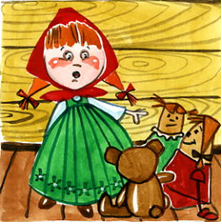 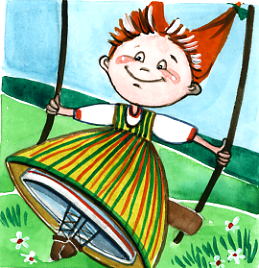 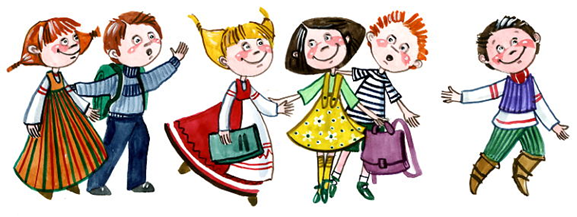 Карельские пословицы и поговоркиКак птицы получили свои имена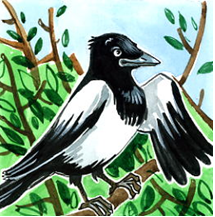 (сказка)Сорока похвалялась:- Я – Сорока-белобока! У меня, как у людей, есть имя! Потому я буду у вас главной! Все должны меня слушаться. Вот так! – затрещала и полетела по лесу всем хвастаться, что у нее есть имя. Загрустили птицы, а одна, самая маленькая, даже заплакала, так ей стало обидно. День горюют, два грустят. На третий даже спать не стали, всю ночь горевали. А утром (не зря говорят «утро вечера  мудренее») полетели к дуплу, в котором жила самая мудрая птица – Сова. - Помоги нам, Совушка! Очень нам обидно безымянными быть!- Надо подумать. – сказала Сова. – Прилетайте следующей ночью на птичью поляну в лесу. Помогу я вашей беде!Настала ночь. Много собралось птиц на поляне, но прилетели не все. Некоторые проспали. Остальные расселись на ветвях, ждут, что скажет Сова. А та пока молчит, думу думает. Две птицы сидят рядом и спорят:                                                         - Я – больше!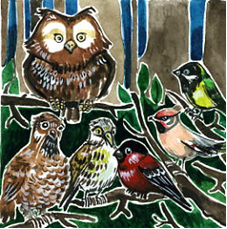 - Нет – я!Сова прервала их спор:- Быть одной из вас Хохлатой, а другая пусть зовется Большой, раз уж ей так хочется. Хотя ростом  вы почти одинаковы.Птицы притихли. Две из них уже получили имена, значит сейчас и остальных как-то назовут. Все стали смотреть на сову с большим вниманием. А она продолжала свою речь: - Ты, красногрудый красавец, прилетел в наш край с первым снегом. Быть тебе Снегирем. - А ты будешь Рябчиком, потому что ты рябенький  и все время на рябинке проводишь. – назвала Сова следующую птицу.Все это время рядом с Рябчиком дрозд  клевал ягоды рябины.- Нас  дроздов – много братьев. – сказал дрозд. – Как нас отличить? Вот бы мне имя собственное…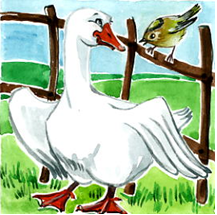 - Будешь ты зваться Дроздом-рябинником! – решила Сова, и дрозду это имя очень понравилось.А вот гусь рассердился: - Опять меня опередили! –  и ударил крепкой лапкой по траве.- Не сердись, гусь-лапчатый! – утешила Сова. – Ты и так хорош! Вон какие у тебя яркие лапки!Многие птицы получили ночью на полянке свои имена и были очень довольны. И только одна – самая маленькая птичка Карелии – еще оставалась без имени и чуть не  плакала. Жалко стало птицам ее,  и чтоб порадовать украсили они ее голову яркими перышками. - Не плач, у тебя такая красивая корона на голове! Ты просто настоящий Королёк! – решила Сова. 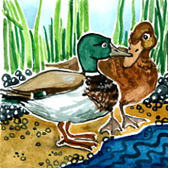 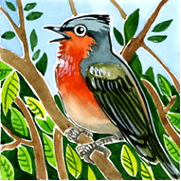 То-то обрадовалась птаха! Пусть не король, так хоть «королек»! Так даже больше подходит по ее росточку.Как ты думаешь, какие еще птицы получили тогда свои имена? Хочешь узнать?Получил свое имя Зяблик – за то, что замерз и озяб.Утку назвали Кряквой за ее голос. Крякве особенно спокойно живется в наших ламбушках. В последние годы многие утки остаются у нас зимовать. Важно их подкормить!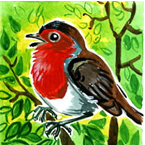 А у этой птички грудка яркая, как первая утренняя зорька. И зовется она – зарянкой! 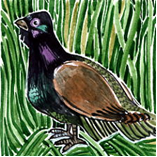 А за что глухаря назвали Глухарем? вообще-то он не глухой. Просто он так радуется приходу весны, и так ее приветствует громким пронзительным голосом, что в это время ничего не замечает вокруг. К нему можно подойти в это время совсем близко, а он не услышит. Вот и прозвали его – Глухарь.Как Сова времена года помирила(сказка-подсказка)Жили были в Карелии четыре времени года: Зима, Весна, Лето, да Осень. В других краях каждому из них Календарь подарил по 3 месяца. В Карелии иначе. Захватила Зима себе целых пять месяцев (с ноября по март) и давай хвастаться: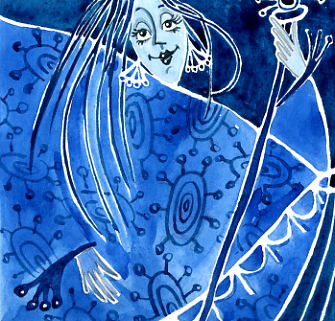 - Я здесь самая главная! У меня самый холодный месяц в году – февраль, самый короткий день в году – 22 декабря. Стукну я своим посохом – озера и реки в лед одену! Захочу – стужу нагоню (до 30 градусов могу!), а захочу – оттепель будет! Да я…Не выдержали другие времена года.- И что ты, зима, расхвасталась! Вот я – Весна-красна. Ты заморозишь, а я леса и поляны вновь в зеленый цвет одену. И ничего, что в этих краях у меня всего два месяца, апрель и май. Я и за два месяца успею приодеть родную землю: зазеленеют нежные листочки, зацветут первые цветочки. Их так и зовут – первоцветы: голубые подснежники, ярко-желтая мать-и-мачеха…А в мае месяце только у нас в Карелии проводится славный гусиный праздник. И еще…- Ты, Весна, конечно красна, но  ведь и меня, Лето, тоже называют красным! Я – единственное время года в Карелии, которое длится столько, сколько положено по календарю: три месяца. Июнь, июль, август. У меня столько всего интересного: самый теплый месяц  и самый длинный день в году (22 июня), цветы да ягоды! А ночи удивительные: такие светлые, что можно книжку без света читать? Это ли не чудо!- Нет, - сказала Осень. – Я больше не могу молчать. Я нарядом ничуть не хуже тебя, Лето! И у меня есть день, который равен ночи – 23 сентября. и ничего, что в Карелии мне тоже всего два месяца достались: сентябрь да октябрь. Зато сколько всего поспевает  в лесу, на полях-огородах, в садах! Да если б не я…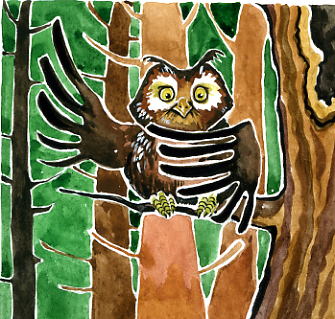 Спор времен года продолжался долго, до самой ночи. Вдруг слышат – уууух! ух! Сова прилетела. - Как не стыдно вам – спор завели! – сказала мудрая Сова. – Ведь все вы – дети одного отца – Года. И должны жить в мире. Вспомните самое лучшее друг о друге, а о собственных недостатках не забывайте.Первой Осень вздохнула:- Мои затяжные, моросящие дожди не очень любят люди.- Так ведь дожди землю напоят и деревья легче перенесут мои морозы. – возразила Зима. – Морозы мои хоть не частые, но ведь иногда и до 30 градусов бывают. Да и оттепели растениям не легче переносить. Ох, неустойчив мой зимний характер…- Не грусти, Зимушка-зима. – утешило Лето. – Сколько радости ты приносишь и детворе, и взрослым! А мой солнцепек тоже не всем в радость.- Но надо же когда-то и погреться! - вступила в разговор Весна. – Вот у меня часто долго холода держаться. Иногда они даже до тебя, Лето, добираются. А летом так хорошо: в озере и реке можно искупаться, и в лес сходить, и…- И  правда! – сказала Зима, - сколько у всех нас хорошего! Одни праздники чего стоят!Обрадовалась Совушка: вот теперь, когда каждый о другом доброе слово сказал, похвалил не только себя – все пойдет у них на лад. И на радость добрым людям! 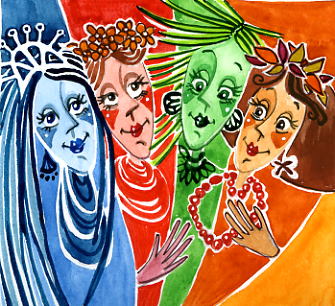 А пролетающий мимо Ветер тихонько прошелестел:- Ай да Совушка-сова! Как ловко помирила все четыре времени года! Я много хорошего мог бы рассказать им о них самих. Да еще успею, расскажу как-нибудь в другой раз! А сейчас полечу дальше. Ведь у нас, в Карелии, без меня – Ветра – редко когда обходится. Тихой, безветренной погоды почти не бывает. Разговор озера и речки(сказка)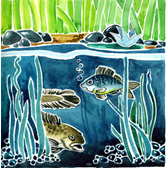 Прибежала речка к озеру, посмотрела на него и говорит: - Чем-то мы с тобой похожи, а чем - и сама не пойму! - Вот чудачка, - отвечает озеро, - чего же тут не понимать! Вода у нас с тобой одинаковая: пресная, чистая, летом теплая. Зимой мы льдом покрываемся. И только! - Ну, нет! - сказала речка. - В наших водах живут рыбы, птицы гнездятся на наших берегах. 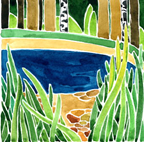 - Зато ты многим от меня отличаешься, - заявило речке озеро, - ты длинная, но узкая, а я широкое, почти круглое. У тебя два берега: правый и левый, а у меня - кругом берега. Ты течешь, бурлишь и шумишь, а я почти всегда спокойно. Только ветер поднимает на мне волну. Вот видишь, как я на тебя не похоже!Карельские сказкиЛапоток Жила когда-то старушка. И было у нее всего добра - один лапоток. Пошла старушка по свету. Шла, шла, видит – дом. Зашла она в избу и говорит: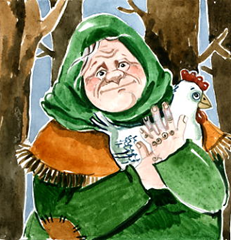 - Нельзя ли у вас переночевать?- Можно, - сказали хозяева.- Есть у меня лапоток, куда бы его положить?- Положи под лавку, с лаптями.- Не хочу с лаптями, - сказала старушка, еще спутаю. Положу с курами.И бросила лапоток к курам.Утром стала собираться в путь, говорит:- Была у меня курочка…Хозяйка удивилась:- Не курочка ведь у тебя была, а лапоток!Старушка стала спорить:- Курочка была, курочка!И взяла курочку.В следующем доме она посадила курочку не в курятник, а к телятам. Утром стала собираться, спрашивает:- Где же мой телёночек? А хозяйка в ответ:- Не телёночек, а курочка!- Телёночек был, телёночек,- спорит старушка. И взяла телёночка. Шла, шла — дом на пути.- Пустите на ночь.- Оставайся.- Есть у меня телёночек. Куда бы его поставить?- Поставь с телятами.- С телятами перепутается. Поставлю с коровами. Поставила телёночка с коровами.Утром стала собираться:- Где же моя коровушка?- Не корова у тебя была, а телёночек,- сказала хозяйка.- Какой телёночек? Не телёночек, а корова.И взяла корову. Опять идёт, идёт, видит — дом. Просит:- Пустите переночевать.- Ночуй.- Есть у меня корова. Где бы её поставить?- Ставь с коровами.- Нет, лучше с лошадьми, а то ещё перепутается. И поставила в конюшню.Утром проснулась и спрашивает:- Где же моя лошадь? А хозяин говорит:- Не лошадь ведь была, а корова. Старушка своё:- Лошадь была, лошадь!И взяла лошадь. Да ещё сказала:- Где-то сбруя была… И сбрую забрала. Запрягла лошадь, поехала. Навстречу мышка:- Подвези меня, тётенька!- Садись.Поехали вдвоём. Едут, едут, навстречу заяц:- Тётенька, подвези!- Садись.- Поехали втроём. Едут, едут, навстречу лиса.- Подвези, тётенька!- Садись.Поехали вчетвером. Едут, едут, навстречу волк:- Не подвезёшь ли, тётенька?- Подвезла бы, да уж больно много вас набралось. Ну да ладно, садись. Поехали впятером. Едут, едут, навстречу медведь.- Подвези меня, тётенька!- Лошадь едва и нас тянет. Мышка говорит: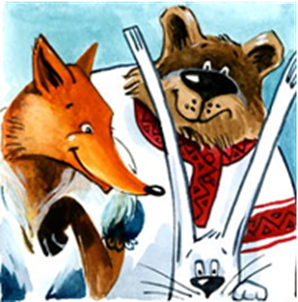 - Возьми медведя, а я слезу.- Что толку: ты лёгкая, а медведь тяжёлый,- отвечает старушка.Медведь всё просит:- Возьми меня. Я одной ногой буду отталкиваться. Взяла старушка медведя.Ехали, ехали — оглобля сломалась.Послала старушка за оглоблей зайца. Принёс он тоненькую хворостинку — не годится.Пошла лиса. Принесла тонкую веточку — не годится.Пошёл волк. Принес длинное-предлинное деревцо — тоже не подходит.- Иди-ка теперь ты, медведь.Медведь принёс толстое сучковатое бревно — и оно не годится.- Придётся самой идти,- сказала старушка.- А вы караульте лошадь.Пока старушка искала оглоблю, звери лошадь съели, одну шкуру оставили. Натянули шкуру на жерди.Пришла старушка, сменила оглоблю, запрягла лошадь. Стала понукать- лошадь не идёт. Ударила по лошади — лошадь и свалилась.- Пропал мой лапоток, ничего у меня не осталось, — сказала старушка и заплакала. Сума, дай ума!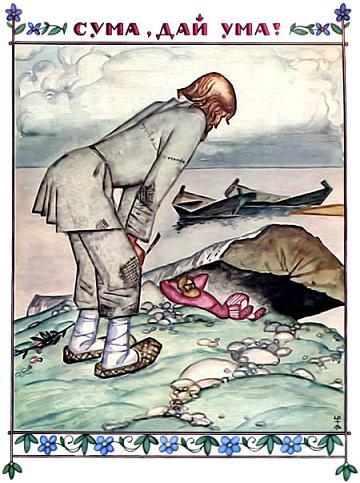 Жили два брата — один бедный, другой богатый. Бедный день и ночь работал, а всё равно нищета из всех углов выглядывала. Детишки его зимой на печи сидели — не во что было их одеть и обуть. Сухую корку слезами смачивали.Идёт как-то бедный брат поздней осенью мимо риги богатого брата. Слышит — в риге молотят. Заглянул в ригу, а там девять незнакомых маленьких мужичков работают вовсю.— Кто вы такие? — спрашивает бедный брат.— Мы — счастье твоего брата. Он спит, а мы за него работаем. «Вон сколько у брата счастья, оттого-то он и богатый!» - думает бедняк. Спрашивает у мужичков:— А есть ли у меня счастье? И где найти его?— Твоё счастье на берегу озера под старой колодой спит — отвечают мужики.- Сломай ветку рябины, хлестни его той веткой три раза и скажи: «Ты всё спишь, а у меня дети с голоду помирают!» Утром пошёл бедный брат своё счастье искать. Так и есть: на берегу под трухлявой колодой спит маленький мужичок в красной рубахе. Отломил бедняк ветку с рябины, ударил мужичка три раза и говорит:— Ты всё спишь, а мои дети с голоду помирают! Протёр мужичок глаза кулаками, зевнул и сел.— Что тебе надо?- спрашивает.— Помоги мне чем-нибудь,- просит бедняк. Порылся мужичок в карманах и достал золотую монетку.— Вот тебе монетка. Стоит перекинуть её с ладони на ладонь — и появится у тебя ещё такая же монетка. Сколько раз перебросишь, столько и золотых монет будет.Обрадовался бедняк, поблагодарил мужичка в красной рубахе — и пошёл домой.Стал перекидывать монету с ладони на ладонь — выросла на столе кучка золота. А на золото — известное дело — всего можно купить. И стал бедняк жить не тужить.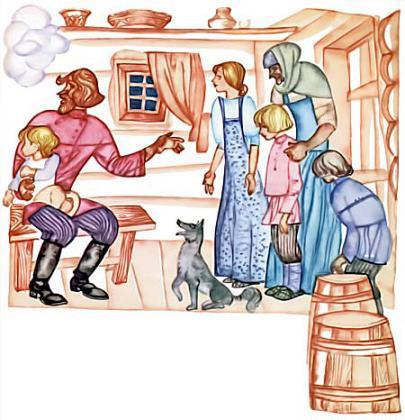 Завидно стало богачу. Пришёл он к бедному брату и спрашивает: — Как это ты, братец, сумел из нищеты выбраться?А бедный брат был добрый и доверчивый — всё и рассказал богачу. И даже золотую монетку показал. Загорелись глаза у богатого брата, стал он просить:— Дай мне на время эту монетку, хочу новый дом построить, деньги нужны.Брат и отдал монетку. Набил богач золота полные мешки, а монетку спрятал на дно сундука. Прошло времени немного, немало, у бедняка все припасы кончились. Пошёл он к богатому брату за монеткой.— Отдай, брат, мою монетку! — говорит, — мне она теперь нужна. Богач отвечает:— О какой монете ты толкуешь? Я у тебя никогда ничего не брал и брать не собираюсь.И надавал бедному брату пинков и прогнал со двора.Вернулся бедняк домой ни с чем, да вспомнил о своём счастье — о мужичке в красной рубахе. Приходит на берег озера: а мужичок на прежнем месте спит. Взял бедняк ветку рябины, ударил ею мужичка и говорит:— Ты спишь, а у меня беда!И рассказал всё мужичку. Рассердился он на бедняка.— Зачем же ты, простофиля, отдал монетку? Ну да ладно, на этот раз я тебе помогу, а больше не приходи.Дал мужичок бедному брату холщовую скатерть.— Как расстелешь эту скатерть,- говорит,- появится на ней еда, о какой ты в жизни не мечтал. Только смотри, скатерть никому не отдавай.Пришёл бедняк домой, расстелил скатерть:— Ну, жена и детки, чего бы вы хотели поесть? Говорите — всё будет. Жена сказала:— Сейчас бы каши с маслом поесть!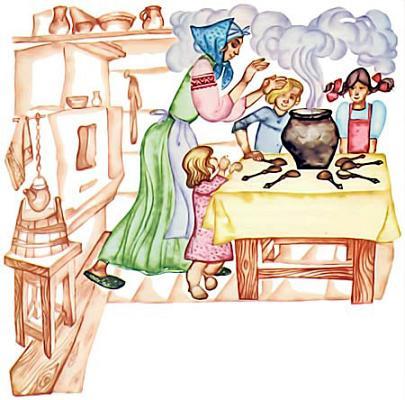 Только проговорила это — появился на столе горшочек с кашей, каша масляная, рассыпчатая. Наелись они сами и соседей досыта накормили.Дошёл до богатого брата слух о чудесной скатерти и пришёл он к брату.— Слышал я, что у тебя скатерть необычайная завелась. Захотелось тут бедняку перед богачом похвастаться. Расстелил он скатерть и говорит:— Никогда ты, брат, у меня не угощался. А теперь, видишь, могу попотчевать тебя всем, чего только пожелаешь.— Хочу гуся жареного и бочонок заморского вина сладкого!- говорит богач.Только сказал — и появилось на столе блюдо с жареным гусём и бочонок вина.Сели братья за стол. Богатый брат сам не пьёт, а всё бедному подливает да подливает.Захмелел бедняк. Весело ему стало. Даже брату своему жадному, у которого снега зимой не выпросишь, радуется. А богачу только этого и надо:— Дай-ка мне, браток, свою скатерть. У меня ведь завтра именины, хотелось бы гостей на славу угостить. Тут бы бедняку и вспомнить о своей монетке, да где там!— Бери скатерть!- говорит он.- Я не жадный, а скатерти не убудет.Схватил богач скатерть и унёс домой. Созвал попов да купцов, богатеев разных. Решился и бедный брат поздравить богатого брата, хоть раньше никогда в праздники к нему не смел заглядывать. Но теперь ведь другое дело: с его скатерти все эти богатые гости будут угощаться. Не успел он через порог перешагнуть и поздороваться, как брат заорал:— Ты куда лезешь? Не видишь, какие люди тут сидят?! Опозорить меня хочешь?Вернулся бедняк домой, от обиды чуть не плачет.Прошло несколько дней, а брат всё не несёт скатерть. Ни крошки не осталось в доме бедного брата. Что делать? Пришлось опять к мужичку в красной рубахе идти. Пришёл, разбудил мужичка — своё счастье. Тот не на шутку рассердился.Монетку я тебе дал, скатерть дал — жить бы тебе не тужить, а ты всё меня беспокоишь! Видно, ума тебе не хватает.Пришло что-то на ум мужичку, повеселел он, подмигнул и сказал:— Хочешь, я тебе ума прибавлю? Возьми вот эту суму, повесь её через плечо, стукни по ней вот этой палочкой и скажи: «Сума, дай ума!» Бедняк так и сделал. Только сказал: «Сума, дай ума!» , как из сумы выскочили семь мужичков и давай его палками колотить! Взмолился бедняк:— Пожалей, голубчик! Скажи, чтоб перестали! Подождал немного мужичок в красной рубахе, потом сказал:— Сума, хватит ума!И семеро мужичков тотчас в суму убрались.— Ну, набрался ума? Знаешь, что дальше делать?— Знаю! — сказал бедняк.Пошёл он домой и по дороге встретил богатого брата.Увидел тот суму — а сума была красивая, из телячьей кожи - и говорит:— Что это за сума у тебя, братец?— О, в этой суме ум всего света спрятан. Теперь я буду самым умным человеком на свете!Загорелись глаза у богатого брата: «Пожалуй, неплохо быть самым умным. И почёт, и уважение, а главное, с умом можно ещё богаче стать».Говорит он брату:— Не дашь ли, браток, мне суму эту ненадолго. Бедный брат отвечает:— Возьми, пожалуй. Как придёшь домой, стукни по суме вот этой палочкой и скажи: «Сума, дай ума!» Вот и получишь ума.Разошлись братья по домам. А у бедного брата жена как раз баню истопила, пошёл он париться.Немного времени прошло, бежит жена богатого брата и с порога кричит:— Где хозяин?— Что случилось? — спрашивает жена бедняка.— Твой муж дал моему хозяину какую-то проклятую суму! Выскочили из сумы семь мужиков и дубасят мужа палками. Убьют ведь!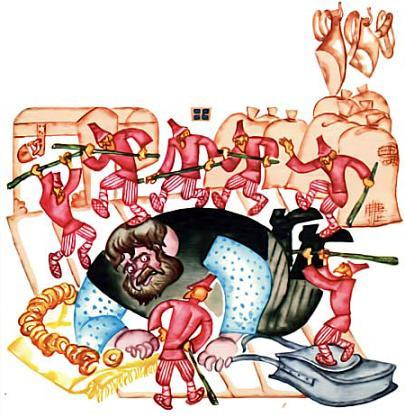 Побежали женщины к бане, зовут бедного брата. А тот им из бани кричит:— Я ещё парюсь! Не беда, пусть брат ума набирается. Помылся бедняк, не спеша оделся и пошёл к богатому брату. Уже издали слышит крик:— Ой - ой, братцы, голубчики! Отпустите! Пожалейте!Только бедняк переступил порог, как богатый брат взмолился:— Браток, родной, выручай! Вели им перестать!— Сейчас узнаем, — говорит бедный брат, — набрался ли ты ума.А мужички из сумы всё продолжают колотить богача. Тот уже сообразил, зачем брат ему эту суму дал, но до того был жадный, что никак не хочет отдавать золотую монетку и скатерть: может, брат и так его пожалеет. А бедняк преспокойно сидит на лавке и приговаривает:— Нет, не набрался ты ума. Пусть немного прибавят. Не выдержал богач, кричит жене:— Жена, достань со дна сундука золотую монету! А про скатерть пока молчит.Принесла жена монетку, отдала бедняку. А бедняк всё сидит, ждёт. Пришлось жене богача и скатерть достать. Только после этого бедняк сказал:— Сума, хватит ума!Семеро мужичков мигом юркнули в суму. Взял бедняк монету, скатерть и суму, а на прощанье сказал:— Ты был хитёр, а ума тебе не доставало. Теперь набрался ума, только смотри, не растеряй ум-то! — И ушёл.А богатого брата после этого всей семьёй трое суток в бане парили, растирали. Еле жив остался. Белка, рукавица и иголка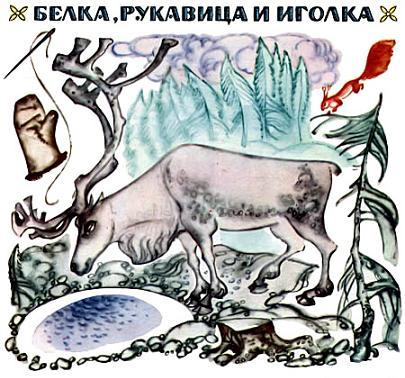 Жили когда-то белка, рукавица да иголка. И пошли они в лес. Смотрят — перед ними три тропинки. Белка - она ведь старше всех была — и говорит:— Мы по разным тропочкам пойдем, а кто первый находку найдет, тот и остальных позовет.Иголка шла, шла и пенек смолистый нашла, кричит:— Ой, скорее, рукавица, Вместе с белочкой-сестрицей! Я по тропке шла и находку нашла!Подбежали тут к иголке рукавица с белкой.— Вот какой пенечек я нашла! — говорит иголка.— Хо! Какая же это находка? Таких пеньков полон лес! И с досады побили они иголку. А потом вновь по разным тропкам разошлись. Иголка шла, шла и лесную ламбу увидела. Опять она кричит:— Ой, скорее, рукавица, Вместе с белочкой-сестрицей! Я по тропке шла и находку нашла!Подходят к ней рукавица с белкой:— Ну, что еще нашла? Иголка и отвечает:— Озерко лесное нашла.Опять попало тут иголке. Рукавица и белка больно ее били да приговаривали:— Нашла находку — озерко!И опять все в разные стороны разошлись.Подходит иголка к болоту и видит: олени траву щиплют.Иголка подкралась к самому большому оленю и спряталась в травинке, что на кочке перед оленем росла. Олень проглотил ее вместе с травой и упал замертво. Тут выскочила иголка да как крикнет:Ой, скорее, рукавица, Вместе с белочкой-сестрицей! Я по тропке шла и находку нашла!А рукавица с белкой в ответ:— Нет уж, хватит! Ей лишь бы за нос нас водить. Верно, опять пенек нашла.Второй раз зовет иголка:Ой, скорее, рукавица, Вместе с белочкой-сестрицей! Я по тропке шла и находку нашла!А рукавица с белкой в ответ:— Не обманешь! Видно, опять на ламбу набрела. Третий раз зовет иголка:Ой, скорее, рукавица, Вместе с белочкой-сестрицей! Я по тропке шла и находку нашла!Тут подходят наконец к ней рукавица с белкой.— Ну, какая еще находка?— Я оленя нашла.А олень на кочке мертвый лежит.Рукавица с белкой давай иголку по головке гладить — больно уж хороша находка. Разделали они оленя и мяса сварить надумали, да вот беда — котелка у них нет. Иголка и говорит белке:— У тебя коготки острые, надери-ка бересты, мы из нее котелок смастерим и мяса наварим.Принесла белка бересты.Иголка прошила бересту — и котелок готов. — А ведь у нас и воды нет, и взять ее негде,- говорят рукавица с белкой.А иголка отвечает:— Да я же ламбу нашла! Там воды хватит. Сбегала рукавица по воду.— А у нас и дров нет, чтобы огонь развести. Иголка говорит:— Так я пенек смолистый нашла! Стали они варить.Вот сварилось мясо, наелись они досыта, а остатки домой прихватили. Верно, и теперь еще едят, если запас не вышел.Голубая важенка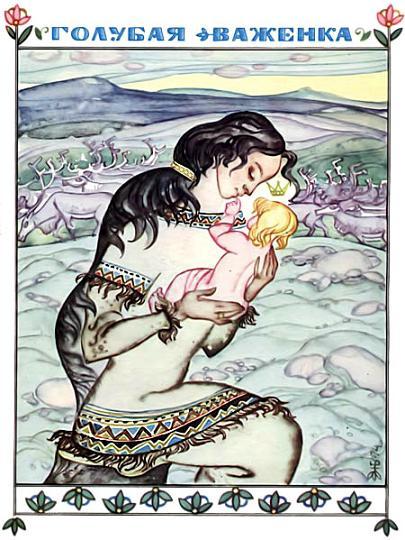 Жили когда-то в старину муж с женой и дочерью. Однажды потерялась у них в лесу чёрная овца. Отправились мать с отцом её искать, а дочь дома оставили. Разошлись в разные стороны, идут по лесу и кличут овцу. Вдруг навстречу жене — Сюоятар. Говорит:— Плюнь в мои ножны, обойди вокруг меня три раза - найдётся твоя овца.Женщина обрадовалась, плюнула в ножны, обошла вокруг Сюоятар три раза и сама превратилась в чёрную овцу! А Сюоятар той женщиной обернулась и кричит:— Эй, муженёк скорей сюда, я уже нашла овцу! Пошли домой, а муж ничего не замечает. Привели овцу, заперли в хлев. Дочь сразу приметила — это не её мать. Хоть и похожа на неё, а глаза неласковые, злые. Пошла девушка в хлев, на овечку глянула — глаза как у родной матери! Заплакала она, обняла овцу. Та и говорит:— Ах, доченька, превратила меня Сюоятар в овцу, а сама моё место заняла. Пои ты меня из чистого ковшика, корми хоть корочкой хлеба. Не могу я пойло пить вместе с овцами!Стала дочь чаще в хлев ходить, поит мать из чистой посуды, поесть ей приносит что-нибудь получше. Сюоятар видит, что овца пойло не пьёт, говорит мужу:— Совсем перестала эта чёрная овца есть и пить, надо её убить, не то околеет.Дочь услышала это, прибежала в хлев, кинулась матери на шею, плачет заливается:— Хотят тебя, маменька, убить, так приказала Сюоятар отцу.А мать её утешает:— Ничего не поделаешь, доченька. А когда меня будут резать, приходи с отцом в хлев, возьми в платочек три капли моей крови и закопай этот платочек под окном.Поплакали они вместе, попрощалась дочь с матерью и ушла домой. Утром отец засобирался овцу резать, наточил нож, а дочь следом за ним в хлев. Заплакала, просит отца не убивать овцу. Отец и сжалился, не убил. Вернулся в избу, повесил нож на гвоздь. На второй день Сюоятар разворчалась, отправляет мужа снова в хлев. Дочь опять побежала за отцом, просит его оставить овцу в живых. Не мог отец устоять перед дочерью, так и вернулся в избу. Сюоятар злится. На третий день отправляет мужа, наказывает, чтобы не возвращался, пока не убьёт овцу. Опять побежала дочь следом, заплакала, но ничего уже не помогло. Зарезал отец овцу. Подложила дочь платочек, взяла три капли материнской крови, закопала платок под окном, как мать наказывала. И выросла на этом месте белая берёза.Тем временем родила Сюоятар дочь. Ещё больше невзлюбила она падчерицу, с утра до ночи заставляет её работать.Жили они так сколько-то времени. Однажды царь решил устроить у себя пир. Надо царевича женить, вот на пиру он и будет выбирать себе невесту.Слуги царские созывают людей:— Люди добрые, приходите к царю на бал. Здоровые пусть сами придут, хромые — на коне приедут, слепые — на лодке приплывут.Сюоятар засуетилась, засобиралась на царский бал. Дочь свою прихорашивает, а падчерице говорит:— Тебе на бал нельзя идти, работы много. Да и надеть-то тебе, замарашке, нечего.А сама разворотила печь и наказывает, чтобы к их приходу печь была на месте, как прежде. Ушли они, а девушка не знает, как за дело приняться. Пошла к тому месту, где платочек закопала, села под берёзой, плачет. Вдруг услышала она голос матери:— Что ты, моя доченька, так горько плачешь?— Ах, матушка, ушли все на царский пир. Сюоятар разобрала печку и наказала к их приходу поставить на место. Если не сделаю, так меня убьют. А как я печку поставлю? Мать и говорит:— Отломи от березы ветку, ударь крест-накрест, скажи: «С маминого благословеньица, стань, печь, как прежде стояла».Дочь так и сделала. Приходит обратно к берёзке, радостная. А мать спрашивает у неё:— Не хочется ли тебе, доченька, на царский пир-бал?— Как же не хочется, да ведь у меня никакой одежды нет, только сарафан холщовый, что на мне.Тут появился конь: один волос золотой, другой серебряный, а третьему и названия нет. Мать велит дочке в одном ухе умыться, в другом одеться и ехать на бал.Приезжает девушка на царский двор, там слуги её встречают, коня привязывают к золотому столбу. Как вошла она в палаты царские, так все кругом засветилось, будто солнышко из-за тучи выглянуло. Царевич как посмотрел на неё, так и глаз не может отвести. Весь вечер вокруг неё ходит, только с ней танцует, больше никого не замечает.А дочери Сюоятар за столами не видно, не пустили её в палаты. Сидит она в передней избе на лавке около печки. Кухарка ворчит: «Ходят тут всякие, побираются, не сидится дома!» Стала чугун доставать из печи ухватом, да черенком и ударила дочь Сюоятар — у той шишка огромная вскочила над глазом, она в слёзы.А девушка уже домой засобиралась. Захотелось царевичу узнать, кто она такая и откуда приехала. Решил он на хитрость пойти: велел слугам дверной косяк дёгтем намазать авось что-нибудь прилипнет. Побежала девушка — шапочка с головы и пристала к смоле. Взял царевич шапочку. А девушка выбежала во двор, вскочила на коня и уехала. Только её и видели. Вернулась домой, надела свой холщовый сарафан, коров пригнала, убрала в избе и забралась на печь. Приходит Сюоятар с дочкой, та глаз рукой прикрывает, ревёт во весь голос.Девушка спрашивает:— Что с тобой, чего ты плачешь? А Сюоятар и говорит:— Да вот очень уж прыткая, бегала с царевичем по царским палатам, играла и упала, чуть глаз не вышибла себе. Вот и выскочила на лбу шишка. А кто на печи сидит, с тем ничего не случается.И рассказывают они, какая красавица на бал приезжала. Девушка говорит:— Не я ли хоть это была?— Ты, замарашка, молчи уж там на печи, перебирай золу! Тебя и на порог царский не пустят!На второй день царь опять собирает пир, зовут всех? «Здоровые — пусть сами придут, хромые -на коне приедут, слепые — на лодке приплывут». Сюоятар с дочкой опять пошла. А перед уходом смешала она ячмень, овёс и рожь вместе и наказала падчерице всё зерно за вечер перебрать, да ещё коров с пастбища пригнать.Осталась девушка одна, пошла к берёзе, рыдает. Мать спрашивает, отчего дочь так горько плачет. Девушка в ответ:— Как мне не плакать, все ушли на пир, а Сюоятар перемешала ячмень, рожь и овёс и велела за вечер всё перебрать. Где мне успеть?— Не плачь, доченька, возьми ветку с берёзы, ударь три раза крест-накрест и скажи: «С маминого благословеньица, отделитесь, зёрнышки, как раньше были».Взяла девушка веточку, сделала как мать наказывала, зёрна и отделились. Пошла она опять к берёзе. Дала ей мать коня: один волос золотой, другой серебряный, третьему и названия нет. Умылась девушка в одном ухе, в другом оделась, стала краше прежнего и поехала на пир. Приезжает к царскому дворцу, а царевич уже поджидает её, привязывает коня к золотому столбу, берёт девушку за руки и ведёт в палаты, ни на шаг от неё не отходит.А дочка Сюоятар опять на кухне сидит, кости перебирает. Её и близко к царскому столу не подпускают. Кухарка ворчит, в сердцах толкнула чугун прямо на ногу дочери Сюоятар. Та завыла от боли.Пир уже к концу подходит, девушке надо домой поспеть. А царевич скобу дверную дёгтем смазал, перстень тут и остался. Девушка вскочила на коня и уехала. Переоделась, коров домой пригнала и залезла на печь. Сидит, ждёт.Приходят все с пира. Дочь Сюоятар хромает.— Что с тобой? — спрашивает падчерица. Мать говорит:— Бегала с царевичем, в жмурки играла, упала и ногу ушибла. А кто на печке сидит, с тем ничего не случается.Давай они рассказывать наперебой, что там было, как приезжала девушка невиданной красоты, и никто не знает, кто она и откуда.— Не я ли хоть это была? — спрашивает девушка.— Ты, замарашка! Сиди себе на печи, в золе, и помалкивай, — говорит мачеха.Ну, ладно. На третий день царь опять устраивает пир. Хочется царевичу узнать, что это за девушка, и жениться на ней. Сюоятар опять собирается с дочкой на пир. На этот раз налила она в молоко воды.— Мы пойдём на царский пир, а ты тем временем отдели молоко от воды. И коров вечером пригони.Ушли они. Девушка осталась одна, пригорюнилась, пошла на могилу матери: плачет-причитает, свою горькую долю оплакивает. Мать опять и спрашивает:— Что, доченька, причитаешь, чем тебя обидели? Рассказала она матери, какую работу оставила ей Сюоятар. Мать говорит:— Отломи веточку от берёзы, ударь три раза крест-накрест, скажи: «С маминого благословеньица, отделитесь молоко и вода, как прежде были». И приходи сюда.Взяла девушка ветку, ударила крест-накрест, как мать её научила. Молоко от воды и отделилось. Приходит обратно к берёзе. Мать даёт ей коня, краше прежнего. В одном ухе девушка умылась, в другом оделась и поехала на бал. Царевич встречает её, ведёт в палаты, за стол сажает, не отходит от неё.А дочь Сюоятар опять на своём прежнем месте сидит, злится, что её не пускают в палаты. Кухарки и слуги ворчат на неё: «Путается тут в ногах, мешает». Одна кухарка схватила её за руку, оттолкнула в сторону, руку ей и вывихнула. Та опять в слёзы.А девушка на пиру веселится, все ею любуются, и царевич больше всех. Побыла она своё время, опять быстренько в дверь — и убежала. А порог был дёгтем вымазан — башмачок к нему и прилип.Хочется царевичу найти красавицу, где бы она ни была. На следующий день он собрал всех девушек, чтобы примерить шапку, перстень и башмачок; которой они подойдут, ту он и возьмёт за себя замуж. А Сюоятар очень хочется свою дочь за царевича отдать. Обтесала она у ней голову, чтобы шапочка пришлась впору, обстрогала палец, чтобы перстень надеть, обстрогала ногу, чтобы башмак подошёл — всё и подошло. Видит царевич — не та это девушка, эдакая дурнушка, да что делать. Слово царское крепко, обещал — надо взять.Поехал царевич к себе домой с невестой. Плывут на лодке.А девушка коров на берегу пасёт и напевает:Везёт царевич невесту:Нога у неё обтёсанная,Палец у неё обструганный,А голова, как курик (колотушка из отёсанного полена для колки дров).Царевич спрашивает:— О чём там девушка поёт? А невеста отвечает:— Да это пастушка. Она с коровами переговаривается, себя забавляет.Проехали немного, девушка идёт по берегу, снова поёт:Везёт царевич невесту:Нога у неё обтёсанная,Палец у неё обструганный,Голова, как курик!Хочет царевич подъехать к берегу, спросить у пастушки, о чём она поёт, да невеста не пускает:— Нечего слушать песни пастушки. Она коров ублажает, себя забавляет, делать ей больше нечего.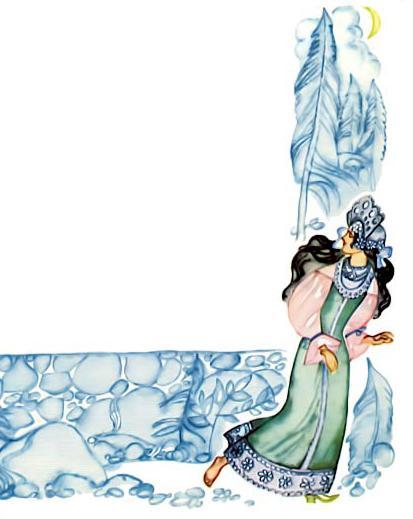 Опять едут, а песня снова с берега доносится:Везёт царевич невесту:Нога у неё обтёсанная,Палец у неё обструганный,А голова, как курик!Не послушался царевич невесты, подъехал к берегу, девушка ему всё и рассказала. Он как снимет шапку с невесты — так и есть, голова вся в крови, нога в крови и палец тоже.Примерил на девушку-пастушку — ей всё впору. Взял её царевич в жёны, а дочь Сюоятар бросил в воду.Но Сюоятар ничего об этом не знает. Думает — её дочка и есть жена царя.Вот родила жена царевича ребёнка. Сюоятар пошла навестить внука и дочь. Плывёт на лодке, смотрит, красивый цветок в озере вырос. Подъехала она ближе и хотела сорвать его для внука. А там голос такой тихий: «Что ты, мать, делаешь, чуть сердце моё не вырвала».Узнала Сюоятар всю правду, оживила она дочь и поехала дальше.Приходит в дом царевича, ничего не говорит. Истопила баню и там обратила жену царевича в голубую важенку, олениху, и отпустила по вольному свету бегать, а свою дочь во дворец привела. Видит царевич — что-то сталось с женой, вроде и не она это. Да ничего не говорит. А ребёнок день и ночь плачет, никто унять его не может — голодный, молока-то нет.Жили-пожили. А у царя был пастух, коров пас. Сидит он как-то на пеньке, в свой рожок играет. Откуда ни возьмись — подбегает к нему голубая важенка и говорит:Плачет ли моя ласточка, Стонет ли моя зоренька? Печален ли мой господин?Я жена царевича, Сюоятар превратила меня в важенку. Отвечает пастух:Плачет твоя ласточка, Стонет твоя зоренька, И печален твой господин.Важенка просит пастуха:— Принеси ты завтра ребёнка в лес. Я приду сюда и буду кормить и холить его, пока другие олени в озере купаются… А если не будут давать, так ты скажи: «Раз не можете дома утешить ребёнка, дайте мне его в лес. Там под звон колокольчиков, под шорох ветвей, под шёпот листочков ребёнок, глядишь, и успокоится»Под вечер бежит стадо оленей — мимо пробежали, бежит второе стадо — тоже мимо, третье стадо побежало — и голубая важенка с ними убежала.На следующий день пастух говорит царевичу:— Дайте мне ребёнка в лес, я понянчу его там, раз он у вас всё время плачет.— Дома не можем успокоить, где уж тебе, — говорят ему.— А вы дайте, там под звон колокольчиков, под шорох ветвей, под шёпот листочков, может, дитя и успокоится.Дали ему, авось и вправду утешит. Приносит пастух ребёнка в лес и кличет:Важенка, голубонька, Иди дитятко кормить, Свою ягодку поить! Она у Сюоятар не ест, У злой ведьмы не пьёт, Из рожка не сосёт!Важенка прибежала, сбросила с себя оленью шкуру, превратилась в женщину, взяла ребёнка на руки, кормит его грудью, а сама и плачет и смеётся от радости. Накормила, ребёнок успокоился, заснул. Целый день мать нянчилась, играла с ним, ласкала его.Вечером отдала ребёнка пастуху, сказала, чтобы и завтра принёс. Накинула на себя шкуру и побежала за третьим стадом оленей.Ребёнок дома всю ночь проспал спокойно, не плакал. Царевич удивился, задумался.Утром пастух опять просит ребёнка:— Дайте мне его в лес на день. Там под звон колокольчиков, под шорох ветвей, под шёпот листочков дитя и успокоится.Сюоятар не хотела давать ребёнка, да царевич её не послушался, разрешил. Опять приходит пастух на то самое место, зовёт важенку:Важенка, голубонька, Иди дитятко кормить, Свою ягодку поить! Она у Сюоятар не ест, У злой ведьмы не пьёт, Из рожка не сосёт!Прибегает важенка, сбрасывает шкуру, берёт своё дитя на руки, кормит его, убаюкивает, песенки поет. Целый день провела с ребёнком. Жаль ей уходить, да надо. Отдала ребёночка пастуху и говорит:— Принеси его ещё завтра, в последний раз. А потом уж я прийти не смогу, уходит наше стадо в другие края, за далёкие моря,- сама надела шкуру и побежала стадо догонять.Пастух принёс ребёнка домой, ребёнок ночь спит без просыпу, не плачет, не беспокоится. Царевич уже не на шутку встревожился: тут что-то не ладно! Решил он сходить к старушке-вдове, что она скажет, она ведь всё знает. Приходит к ней и говорит:— Вот у меня ребёнок всё плакал, плакал, ничем унять не могли, а как стал пастух брать его в лес, так две ночи спит, голоса не подаёт. Что за чудо?— Вот что, царевич, — говорит старушка, — не мудрено, что ребёнок успокоился, — уже два дня он сосёт материнское молоко. Ведь твою жену Сюоятар обратила в голубую важенку, а женой у тебя её дочь. Вот важенка-мать и кормит ребёнка в лесу. Ты завтра опять дай ребёнка пастуху, сам иди за ним следом и спрячься. Важенка прибежит, сбросит шкуру, станет ребёнка кормить. А ты в это время шкуру сожги. Как только шкуру сожжешь, жена сделается мёртвой, но ты не пугайся. Там направо есть скала, под скалой два родничка — в одном мёртвая, в другом живая вода. Ты принеси этой воды, побрызгай сначала мёртвой водой, потом живой, она и оживёт. Только так ты спасёшь свою жену, не то она всю жизнь будет важенкой.На третий день царевич с радостью отдал ребёнка пастуху, а сам пошёл за ним следом. Приходит пастух в лес, зовёт:Важенка, голубонька, Иди дитятко кормить, Свою ягодку поить! Она у Сюоятар не ест, У злой ведьмы не пьёт, Из рожка не сосёт!Смотрит царевич — бежит важенка, что есть силы несётся. Прибежала, сбросила шкуру, взяла ребёнка на руки, села на пенёк и начала кормить и ласкать его. Царевич так и обмер — точно, его жена! Подкрался он, взял шкуру и бросил в костёр. Женщина чувствует — гарью пахнет:— Кто мою шкуру сжёг, тот меня погубил! — и упала мёртвая.Царевич побежал к скале, зачерпнул из одного родничка мёртвой, из другого живой воды. Побрызгал мёртвой водой, потом живой — ожила жена, встала, обрадовалась, да ненадолго.— Зачем ты меня спас, всё равно Сюоятар погубит!— Не погубит, ей недолго жить осталось!Привёл он жену с ребёнком домой. А Сюоятар с дочерью в смоляной яме сожгли, как делали в старину.И стал царевич жить счастливо со своей женой и ребёнком.ГореЖили когда-то два брата — бедный и богатый. Богатый брат жил припеваючи, а бедный уже по миру собрался идти, осталось только кое-какое тряпье связать в узел. Вышел он с детьми из избы и тут слышит позади голос:— Не покидайте меня, возьмите с собой! Посмотрел бедный брат вокруг и спрашивает:— Кто ты таков?А в ответ ему:— Я Горе твое, у тебя век свой живу и на житье свое не жалуюсь. Хорошо мне у тебя живется.Бедный брат велел Горю за ними идти, жернова нести. Отправились они в путь, идут, к речке подошли. А через речку одно бревнышко перекинуто. Перенес брат своих детей осторожно через переправу, последним стал Горюшко свое перетаскивать. Донес до середины реки, взял да и стряхнул в воду. Сам говорит жене:— Пойдемте обратно домой. Раз Горюшко мы потопили, заживем теперь.Вернулись они домой и зажили, как богатый брат. Спрашивает богатый у бедного:— Как это ты сумел разбогатеть? Бедный брат отвечает:— Когда мы пошли по миру, Горе за нами увязалось, а я взял да и утопил его в реке. С тех пор и зажили.Богатый брат говорит:— В какой реке ты Горе утопил?Бедный брат ему рассказал и место указал. Одолела богатого брата зависть. Срубил он ель, сделал из нее удилище, а вместо крючка якорь привязал. Потом заколол самого захудалого коня для наживки и пошел к реке ловить Горе. Сидит, удит. Вот клюнуло. Поднимает он удочку, смотрит; Горе поймал. Горюшко обрадовалось, что его из воды вытащили, не знает, как и благодарить богатого брата. А богатый брат тоже доволен, лестно ему за доброго человека прослыть. Пошли они домой. Как к дому подошли, богатый брат и говорит:— Ну, Горюшко, полезай обратно к брату на печь. А Горе ему в ответ:— Неужто я от тебя, такого доброго человека, уйду? Ведь ты меня спас, из воды вытащил! Нет, не пойду к твоему брату, он меня снова в реку бросит.И полезло Горе на печь к богатому брату. С тех пор богатый брат стал беднеть, а бедный богатеть.Горшок киселя 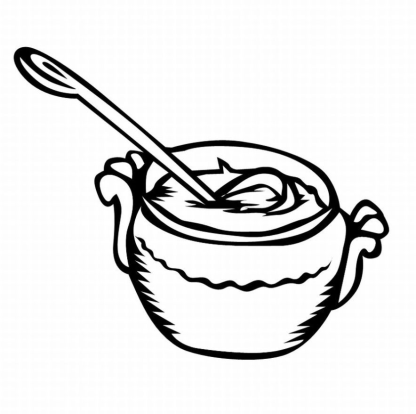 Были раньше старик да старуха, жили вдвоём и были очень бедны. Не было у них ни скотины, ни другого добра. Старик ходил работать к богатым людям, но домой ничего не приносил.Как-то раз прослышали старик со старухой, что царь устраивает большой пир и зовёт всех: богатых и бедных. Старик тоже засобирался. Но как пойти к царю без подарка!И придумал: велел старухе сварить горшок киселя и с этим киселём отправился к царю на пир. Рассмешил старик царя своим подарком, и дал ему царь за сметливость мерку золота. Обрадовался старик. Идёт домой довольнёшенек. Встречается ему человек, едет верхом на лошади.— Откуда идёшь, дядя?— Иду с царского пира. Отнёс горшок киселя, получил за это мерку золота. Теперь как приду домой, куплю чего-нибудь себе и старухе!— Давай меняться! Ты мне золото, я тебе лошадь.Что ж, меняться так, меняться. Взял старик лошадь, отдал золото, радуется:— Теперь можно поле на своей лошади вспахать!Сел на лошадь, проехал немного, видит — женщина гонит корову. Спрашивает старика:— Откуда едешь, дядя?— Еду с царского пира. Отнёс горшок киселя, получил мерку золота. Променял золото на лошадь. Теперь в хозяйстве своя лошадь будет.— Давай меняться. Ты мне лошадь, я тебе корову! Понравилось это старику, говорит: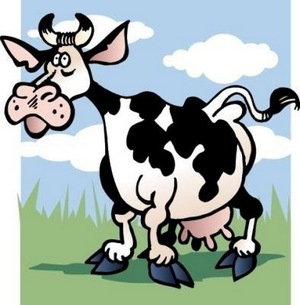 — Пусть молоко у нас будет. То-то старуха обрадуется! Повёл он корову домой. Прошёл немного, встречает женщину, она свинью в город ведёт.— Где был, дядя?— Был на царском пиру. Отнёс горшок киселя, получил мерку золота. Золото променял на лошадь, лошадь променял на корову. Вот веду корову домой, будет у нас со старухой молоко.— А не променяешь ли корову на свинью? — Можно, — согласился старик. — Приду домой, заколю свинью, вот и будет у нас мясо!Гонит он свинью и повстречал женщину с овцой.— Куда, дядя, ходил?— Ходил на царский пир. Отнёс горшок киселя, получил мерку золота. Золото променял на лошадь, лошадь на корову, корову на свинью. Как приду домой, заколю свинью — поедим со старухой мяса вдоволь.— А не променяешь ли свинью на овцу? Обрадовался старик:— Отчего же нет? Променяю, глядишь, шерсть будет, навяжет старуха и рукавиц и чулок.Прошёл ещё немного. Догоняет женщину с курицей.— Куда ходил, дядя?— Ходил на царский пир. Отнёс горшок киселя, получил мерку золота. Золото променял на лошадь, лошадь на корову, корову на свинью, свинью на овцу. Теперь хоть шерсть будет, можно навязать чулок и рукавиц.— Давай меняться.— Это хорошо — курица яиц нанесёт. Будем и сами есть, и для продажи накопим.Идёт дальше, курицу под мышкой несёт. Попадается навстречу женщина, на груди у неё иголка приколота.— Откуда идёшь, дядя?— Иду с царского пира. Отнёс горшок киселя, получил мерку золота. Золото променял на лошадь, лошадь на корову, корову на свинью, свинью на овцу, овцу на курицу.— Поменяй курицу на иголку.Старик согласился.— Приду домой, так хоть лохмотья свои починим.Идёт, идёт, уже к дому подходит. Стал перелезать через изгородь и уронил иголку на землю. Стал шарить в траве, каждую травинку перебрал, а иголки не нашёл. Так и пришёл домой ни с чем. Говорит старухе:— Зря я кисель царю носил, лучше бы сами съели.Девять золотых сыновейЖила в стародавние времена одна вдова. И было у нее три дочери. Пошли как-то девушки в лес. Ходят сестрицы по лесу, ягоды собирают и меж собой беседуют.— Если бы царевич взял меня замуж, — говорит старшая сестра, — я бы приготовила из трех ячменных зерен еду для целого войска.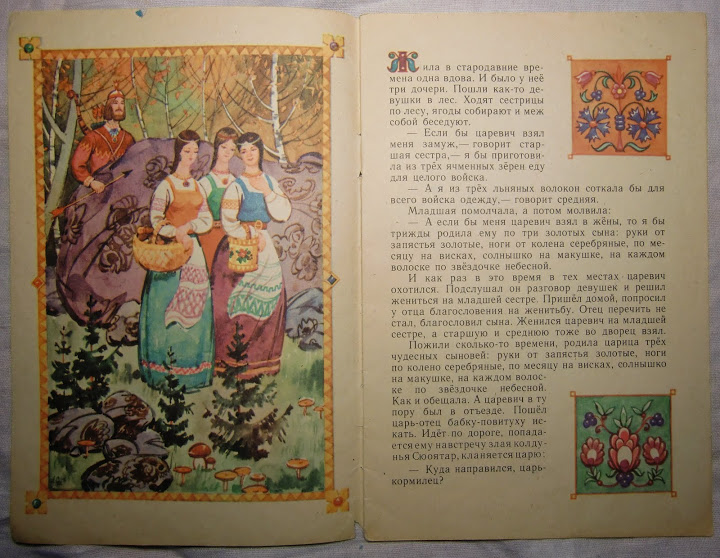 — А я из трех льняных волокон соткала бы для всего войска одежду, — говорит средняя.Младшая помолчала, а потом молвила:— А если бы меня царевич взял в жены, то я бы трижды родила ему по три золотых сына: руки от запястья золотые, ноги от колена серебряные, по месяцу на висках, солнышко на макушке, на каждом волоске по звездочке небесной.И как раз в это время в тех местах царевич охотился. Подслушал он разговор девушек и решил жениться на младшей сестре. Пришел домой, попросил у отца благословения на женитьбу. Отец перечить не стал, благословил сына. Женился царевич на младшей сестре, а старшую и среднюю тоже во дворец взял.Пожили сколько-то времени, родила царица трех чудесных сыновей: руки от запястья золотые, ноги по колено серебряные, по месяцу на висках, солнышко на макушке, на каждом волоске по звездочке небесной. Как и обещала. А царевич в ту пору был в отъезде. Пошел царь-отец бабку-повитуху искать. Идет по дороге, попадается ему навстречу Сюоятар, кланяется царю:— Куда направился, царь-кормилец?— Пошел бабку-повитуху искать.— Возьми меня!Он ее и взял. А Сюоятар знала, какие дети родились у царицы. Забежала домой, будто за веником, и прихватила трех мышат. Пришла к царице, забрала ее чудесных сыновей, подложила вместо них трех мышат. А детей отнесла в зеленое поле, на желтую ниву, под белый камень. Сама пошла к царю и говорит ехидно:— Иди посмотри, кого родила царица: там три мышонка паршивых.Приезжает царевич домой. Опечалился он, узнав, каких детей жена родила, да делать нечего. Проходит некоторое время, царевич снова уезжает по своим делам царским, а жена дома остается. Опять в это время родились у нее три сына, такие красавцы: руки от запястья золотые, ноги по колено серебряные, по месяцу на висках, солнышко на макушке, на каждом волоске по звездочке небесной.Опять отправился царь бабку-повитуху искать. Невестка ему говорит:— Не бери, батюшка, ту, что первой встретится, возьми вторую.Идет царь по лесной тропинке, навстречу ему Сюоятар:— Здравствуй, царь-кормилец, куда путь держишь?— Иду бабку-повитуху искать.— Возьми меня!— Не возьму. Невестка не велела брать ту, что первой встретится.Сюоятар быстренько по лесу пробежала и снова вышла на дорогу, царю навстречу идет, просится в повивальные бабки. Царь и не узнал ее. Приводит домой. А она уже припасла трех воронят.Подложила Сюоятар воронят царице, взяла чудесных сыновей и отнесла их, как и в первый раз, в зеленое поле, на желтую ниву, под белый камень.Возвратился царевич домой, еще больше опечалился, да решил посмотреть, что будет в третий раз. Опять уезжает он по своим делам, жена остается одна. Немного времени прошло, родила она трех сыновей, таких же красивых, как и прежде. В третий раз идет царь за повитухой.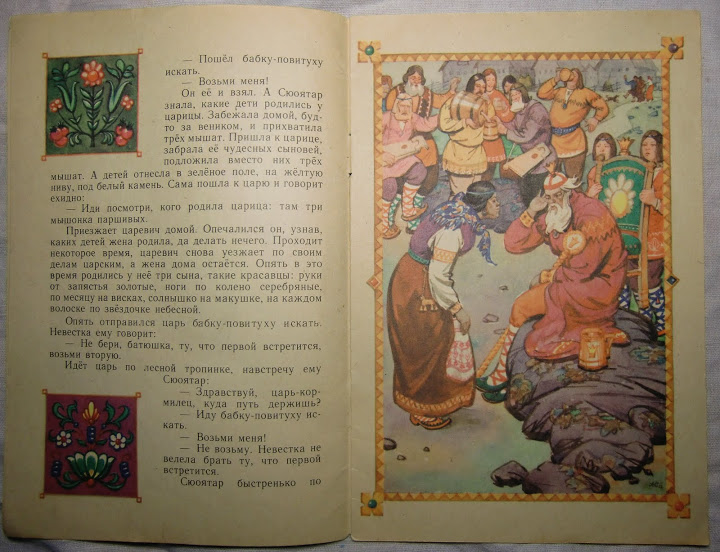 Говорит ему жена царевича:— Не бери, царь-батюшка, в бабки ни первой, ни второй встречной, возьми третью.А Сюоятар тут как тут:— Здравствуй, царь-кормилец, куда идешь?— Иду бабку-повитуху искать.— Возьми меня!— Не велела невестка брать первую встречную. Не возьму тебя!Пробежала Сюоятар по лесу, снова выходит царю навстречу, а он и на этот раз не берет ее в повитухи. Сюоятар прошла вперед, опять круг сделала и в третий раз попадается царю. Царь и не узнал, что эта та же самая женщина, взял ее. На этот раз Сюоятар захватила трех щенят, приходит с ними в баню, а там только два сына. Знала жена царевича, что не отступится от нее Сюоятар, придет и унесет сыновей, — спрятала одного сына под косы.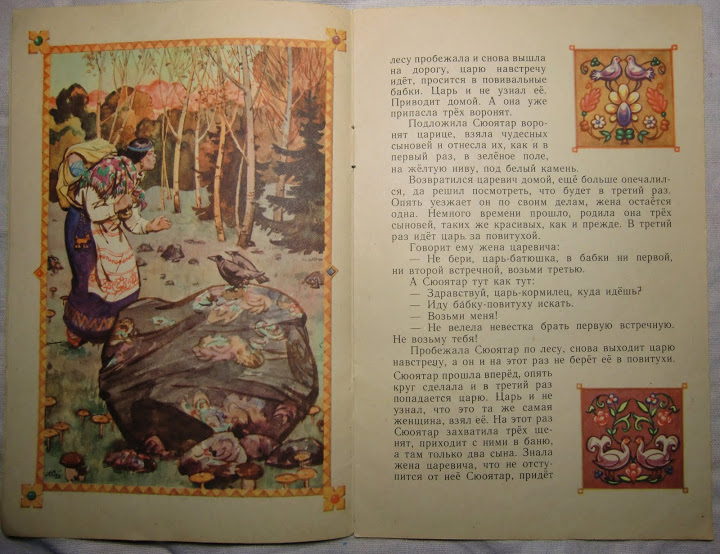 Сюоятар кричит на нее:— Где третий сын, куда спрятала?— Нету третьего, двое всего и было.Унесла Сюоятар и этих сыновей на то же место: в зеленое поле, на желтую ниву, под белый камень.Вернулся царевич из поездки, разгневался на жену. А Сюоятар ему наговаривает:— Вот как тебя жена ловко обманула, обещала золотых сыновей, а народила мышат, воронят да щенят. Убить ее надо!И велел царевич смастерить бочку с железными обручами, посадить туда жену и бросить в море. Так и сделали. А коварная Сюоятар радуется. Говорит царевичу:— Меня бы взял в жены, так я бы тебе восемь золотых сыновей привела: руки от запястья золотые, ноги по колено серебряные, по месяцу на висках, солнышко на макушке, на каждом волоске по звездочке небесной.Но не хочет царевич жениться на Сюоятар — тошно ему на нее смотреть. И все же не прогнал ее. Так Сюоятар и осталась при царском дворе ждать своего часа.Плавает мать с сыном по морю, носит их по волнам. Сын растет в бочке не по дням, а по часам. Много ли, мало ли времени прошло, уж и сами они не знают. Вот однажды слышат, бочка будто о берег бьется, о камешки стукается. Сын говорит:— Позволь, матушка, бочку разломать, хочу на солнышко поглядеть, свежим воздухом подышать!— Не надо, сынок, еще утонем.— Не утонем — берег близко.Просил он, просил, мать и разрешила. Выпрямился сын, уперся ногами в днище — оно и вылетело. Вышли они на берег, видят пустынный остров. Сын взял у матери шелковый платок, ударил три раза крест-накрест и говорит:— Пусть встанет на этом месте дворец не хуже царского!И вырос на пустынном острове дворец, всего у них вдоволь, живут и нужды не знают. Замечает сын, что мать невеселая, чем-то опечалена, плачет часто. Стал он спрашивать, что с ней. Царица и рассказала сыну:— Есть у тебя восемь братьев, таких, как ты. Сюоятар отняла их у меня совсем маленькими, с тех пор я их и не видела.Сын говорит:— Не горюй, мама. Испеки мне девять колобков на грудном молоке и сшей девять рубашек. Пойду я братьев искать.— Не ходи, сынок, Сюоятар и тебя погубит!— Теперь не погубит, коль раньше не сумела. Испекла мать девять колобков, сшила девять рубашек.Надел сын одну рубашку, бросил колобок на землю и отправился в путь. Куда колобок катится, туда и он идет. Прикатился колобок на берег моря. Ударил сын трижды шелковым платком крест-накрест — появился серебряный мост с медными перилами. Прошел он по этому мосту, а колобок дальше катится, по зеленому полю, через желтую ниву и скатился в расщелину скалы. Смотрит молодец — а там дом стоит. Зашел в дом — на полу спят восемь юношей — все точь-в-точь такие же, как и он: руки от запястья золотые, ноги по колено серебряные, по месяцу на висках, солнышко на макушке, на каждом волоске по звездочке небесной. Положил он каждому в изголовье по колобку и по рубашке, а сам спрятался за печку. Утром просыпаются братья, удивляются — откуда появились колобки и рубашки. Пробуют колобки — вкусно:— Кажется, будто на материнском молоке эти колобки испечены!Примерили рубашки — всем впору:— Кажется, будто родная матушка эти рубашки сшила. Тут выходит девятый брат из-за печки и говорит:— Я ваш брат, пришел за вами! Съешьте эти колобки, наденьте рубашки, я вас отведу домой, к родной матери.Обрадовались братья, собрались в дорогу и пошли все вместе к матери. Где пройдут — там темный лес светлеет. А мать, как увидела их, заплакала, запричитала от радости.Зажили они на славу, без печали и горя.Ходили там нищие, милостыню собирали. Увидали они мост и пошли по нему. Смотрят — стоит на острове богатый дворец. Подошли к дворцу, дивятся. Тут выходят из дворца девять молодцев чудесных, красавцев невиданных. Повели они нищих в дом, приняли как гостей, накормили, напоили. Погостили нищие и обратно засобирались. А царица им еще с собой всякого добра надавала. Случилось нищим проходить мимо царского дворца. Увидел их царь, зазвал к себе:— Заходите, люди добрые, расскажите, что видели и слышали.— Есть у нас что порассказать. Ходили мы, ходили по свету, притомились, пришли на берег моря отдохнуть, видим — серебряный мост с медными перилами. Пошли мы по мосту и попали на остров. Пустынный это был раньше остров. А теперь на том острове дворец лучше царского! Из дворца вышли девять молодцев, все красавцы, один к одному: руки от запястья золотые, ноги по колено серебряные, по месяцу на висках, солнышко на макушке светится, на каждом волоске по звездочке небесной! И мать у них пригожая да ласковая. В саду у них птички поют, деревья диковинные растут. Угощали там нас на славу и с собой еще дали!Царевич задумался, тоска его одолела, по всему выходит, что это его жена с сыновьями. Просит он нищих проводить его на остров к тому дворцу. Отправляются они в путь. Подходят ко дворцу — им навстречу девять чудесных братьев. И сразу кругом засияло, засверкало, даже глазам больно. А следом за молодцами мать выходит. Узнал тут царевич свою жену, упал перед ней на колени, просит прощения" домой зовет. Жена ему отвечает:— Не пойдем мы с тобой, Сюоятар нас погубит!— Об этом вы не тужите! — говорит царевич.И отправляются все с царевичем. Сын берет у матери шелковый платок, ударяет три раза крест-накрест — дворца как не бывало. Переходят мост, опять сын ударяет — и мост исчез.Как увидела Сюоятар чудесных молодцев и с ними их мать и отца — так и слова сказать не может. Быстрехонько скрылась с глаз долой, задворками, задворками — и до лесу добралась. Пока спохватились — ее и след простыл.А царевич устроил такой пир, какого еще не видывали в этом царстве. И я там была. Дали мне узорчатые варежки, гороховую плеть, восковую лошадь. Поехала я мимо поповского гумна — гумно загорелось. Лошадь моя от жары растаяла, узорчатые варежки сгорели, гороховую плеть куры склевали. Так мое добро и пропало, на том и сказке моей конец.Жёрнов Хийси или почему вода в море солёнаяЖили два брата — богатый и бедный. Настал Новый год, у бедняка в закромах пусто, нечем детей накормить. Пришлось ему волей-неволей идти к богатому брату просить о помощи.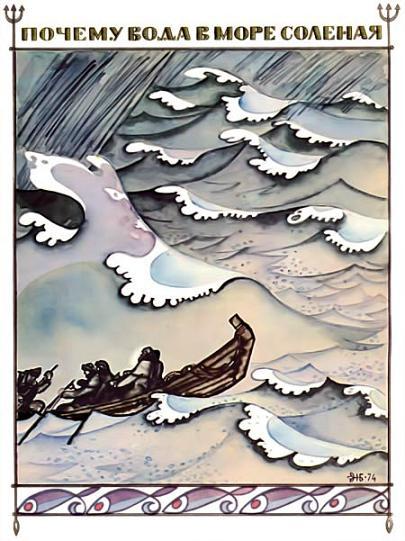 — Дай мне, брат, ради праздника немного мяса в долг, — говорит бедный брат.Ничего не сказал богатый брат, принёс коровью ногу и швырнул её бедняку.Поклонился тот, стал благодарить. А богач разозлился, досадно ему, что пришлось мясо отдать, крикнул:— Получил и проваливай! Иди с этой коровьей ногой хоть к самому Хийси!(Хийси — по древним верованиям карел — мифический хозяин леса, который якобы мог менять свой облик, но чаще всего выступал в образе древнего старика. Позднее Хийси стали отождествлять с чёртом).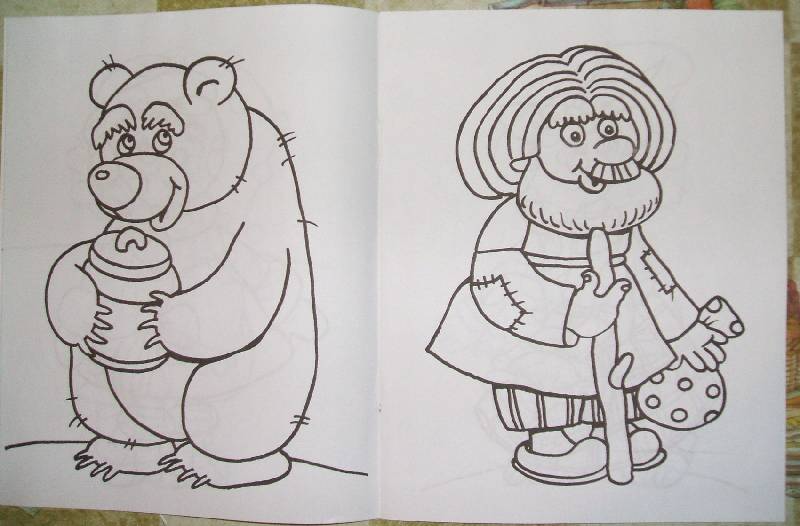 Взял бедный брат мясо, а сам думает: «Делать нечего, раз брат велел, придётся идти к Хийси. Только где я его найду?» Идёт он, идёт по лесной тропинке, слышит — топоры стучат. Подошел поближе — дровосеки. Спрашивает их бедный брат:— Скажите, дровосеки, не знаете ли вы дороги к Хийси?— Знать-то мы знаем, только идти к нему не советуем. А зачем он тебе?— Да надо ему вот коровью ногу снести. Дровосеки говорят:— Иди от поленницы к поленнице — это мы для Хийси дров нарубили — так и дойдёшь до его избушки. Только возьми с собой берёзовое полено. А зайдёшь в избу, руки ему не подавай, протяни полено, иначе без руки останешься. А если он будет предлагать тебе награду, то не бери ничего, попроси у него только ручной жерновок, который он всегда за спиной носит.Поблагодарил бедняк дровосеков за добрый совет и пошёл дальше. Наконец пришёл к избушке Хийси. Заходит, смотрит — сидит старый Хийси на печи, за спиной жернов.Поздоровался бедный брат, а Хийси руку ему с печи протягивает:— Здравствуй, гость!Бедняк протянул ему полено. Схватил Хийси полено и так сжал, что из полена вода закапала. Бедняк говорит:— Вот я тебе коровью ногу в подарок принёс. Получай! Обрадовался Хийси:— Все сулят мне подарки, только никто не приносит. Разве что с собаками что-нибудь пошлют. А собаки, известное дело, дорогой сами всё съедят. А ты сам подарок принёс, и за это я тебя награжу. Чего ты хочешь, золота или серебра?— Не надо мне ни золота, ни серебра, — говорит бедный брат. — А коли наградить меня хочешь, дай мне этот жерновок, что у тебя за спиной висит.Закряхтел Хийси, жалко жернова.— Не хотел я его никому отдавать, — говорит, — но раз ты пришёл ко мне с подарком, так и быть — бери. Только помни- жернов этот не простой: он намелет всего, что ни прикажешь.Взял бедняк жернов и пошёл домой. Как раз к празднику успел. Зашёл в избу и говорит:— Ну-ка, жернов, намели нам угощенья к праздничному столу!И жернов замолол. Полетели из-под жернова и караваи хлеба и калитки и пироги — столько всякой еды, что на столе не умещается.Дети бедняка наелись, повеселели, на улицу побежали. Встречает их богатый брат и спрашивает:— Что это вы такие сытые да весёлые стали? Ещё недавно из дому не выходили, от голода подыхали, а теперь вон как резвитесь.— А отец к Хийси ходил и принёс от него в подарок такой жернов, который намелет всё, что захочешь.Пошёл богатый брат к бедному брату и спрашивает, правду ли ему дети рассказали. Бедняк и говорит:— Помнишь, дал ты мне коровью ногу и велел идти с ней к Хийси? Я и пошёл. А Хийси подарил мне этот жернов — всего намелет, что захочешь.Позавидовал богатый брат удаче бедняка, говорит:— Я тебе мясо дал — так теперь ты дай мне жернов ненадолго.— Возьми, — отвечает бедняк. — У меня теперь всего вдоволь. Мне не жалко.Принёс богатый брат жернов домой и приказал ему молоть. Намолол жернов и муки, и круп, и сахару. Скоро амбары богатого брата стали ломиться от всякого добра — на десять лет хватит, ни сеять, ни пахать не надо.А у бедного брата припасы к концу подходят. Пошёл он к богатому брату жернов обратно взять. А богач не отдаёт:— Какой жернов? — удивляется. — Никакого жернова я у тебя не брал. У меня у самого есть, зачем мне твой? — И выгнал бедняка.А сам на другой день отправился со своими работниками на море рыбу ловить. «Дай, — думает, — жернов с собой возьму, пусть соль мелет. Прямо в лодке можно рыбу засолить, на берег не надо возвращаться».Целый день ловили они рыбу. Наловили порядком, засолили всю рыбу, задремали от усталости: дело было к ночи. А жернов всё мелет и мелет соль. Уже целая гора соли посреди лодки выросла, а жернов знай мелет… Некому его остановить- все спят. Так и пошла лодка ко дну.И жернов на дно упал, и всё продолжает соль молоть. И поныне на дне морском мелет. Вот почему вода в море соленая.«Зять Хома»Жили-были муж и жена. Мужа звали Хомой. Хоме всё кажется, что жене дома легко управляться с хозяйством, в тепле да под крышей. А он целыми днями то пашет, то дрова рубит. Говорит он жене: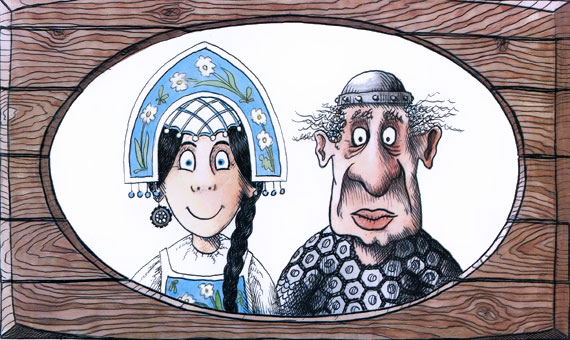 — Вот что, жена, поди-ка теперь ты пахать, а с хозяйством дома и я справлюсь.Жена в ответ:— Я пойду, только ты все домашние дела справь к моему приходу: печь истопи, коров подои, хлеб испеки да ячмень смели. Вот тут сметана — масло сбей, кур выпусти, да гляди, чтоб коршун цыплят не унёс, поросёнка накорми… И за ребёнком смотри, чтоб не плакал.И ушла в поле пахать. Ей что, знай себе, пашет. Хома стал хозяйничать, а сам думает: «Много же она мне работы оставила, за что приняться, чтобы всё успеть?» Затопил печь, подоил корову. Глядит, времени много прошло, солнце уже высоко. Давай скорее тесто месить. Взял квашню с печки, поставил на лавку — тут вспомнил про кур. Побежал в хлев, пустил кур в избу, насыпал зёрна, и двери оставил открытыми. А когда же масло сбивать и ячмень молоть? Придумал Хома: горшок со сметаной положил в кошель. Пока будет зерно молоть, масло само собьется. Тут ребёнок в люльке заплакал. Он его качать. А потом привязал верёвку — одним концом к люльке, другим — к своей ноге и пошёл в сени зерно на ручном жернове молоть. Крутит жернов, ногой люльку качает, в кошеле на спине масло сбивается. Всё вроде хорошо. Вдруг в избе куры закудахтали, ребёнок закричал. Бросился Хома в избу, споткнулся о порог, упал и всю сметану на себя пролил. Верёвка за ногу зацепилась, он дернул за неё — люлька перевернулась, ребёнок на пол упал, расшибся и пуще прежнего плачет. Совсем растерялся Хома. А весь переполох в избе поросёнок наделал. Забежал он в открытую дверь, квашню свалил с лавки, куры перепугались — в печь попрыгали — так и сгорели в печи, на горячих углях. Схватил Хома ребёнка, убаюкивает его, а сам весь в сметане. Остальные дети по углам разбежались, кто куда.— Авой-вой-вой, — причитает Хома, — что я наделал? Как я жене покажусь: ребёнка расшиб, сметану пролил, ячмень не смолол, куры сгорели, тесто поросёнок съел! Что делать мне, горемычному? А жена вот-вот обедать придёт!Посмотрел в окно: тесть идёт, уже во дворе! Он скорей на полати, детям наказывает:— Скажите дедушке, что отец и мать в поле ушли, пахать.Дедушка пришёл, дети ему так и сказали, как отец велел. Дедушка всем гостинцы раздаёт:— Это тебе, это тебе, это дайте матери, а вот это отцу. Хочется Хоме посмотреть, что тесть ему принёс, да ещё боится — вдруг дети его гостинец съедят? Ёрзал, ёрзал на полатях и свалился оттуда. Тесть говорит:— Авой-вой-вой, Хома-зятюшка, что с тобой?— Ой, тестюшка дорогой, и не спрашивай: остался я дома за хозяйку, да всё не так сделал, — и рассказывает он тестю, что наделал.— А я пришёл тебя, зятюшка, на свадьбу звать!— Ну, раз пришёл, так надо идти. Сбегай-ка за матерью, — говорит он старшему сыну.Приходит хозяйка с поля, спрашивает:— Где обед?— Ох, женушка, ещё спрашиваешь про обед! Всё у меня не так: ребёнка расшиб, куры сгорели, тесто свинья съела, сметану пролил… Да что и говорить — не останусь я больше за хозяйку, сама хозяйничай.— Так я и знала, что ничего у тебя не получится!— А батюшка пришёл нас на свадьбу приглашать, надо пойти! — Хома уже про все свои несчастья забыл.Кое-как прибрали, пошли на свадьбу. А там только ещё гости съезжаются, свадьба на завтра назначена. А сегодня суббота — надо баню истопить, да дров нет. Спрашивают:— Кто поедет в лес за дровами? Хома кричит первым:— Я!Ну что же, дали ему хорошую лошадь, взял он топор и поехал. Выбрал в лесу дерево потолще да подлиннее и давай рубить. Думает: в какую бы сторону его свалить? Думал, думал и решил свалить дерево прямо на дугу — легче будет на телегу наваливать. Тюкал, тюкал полдня, наконец свалил дерево. Упало оно на дугу, а у лошади и ноги в стороны разъехались, она и не дышит уже.— Что же это я опять натворил!Сел на пень и давай плакать. Проплакал до самого вечера. А дома уже давно баню истопили, попарились, помылись, говорят:— Что-то зятя Хомы долго нет?Пошли искать. Приходят в лес, а он сидит на пне, слезами заливается.— Что ты плачешь? — спрашивают у него.Он и слова сказать не может, только всхлипывает.— Перестань, поедем домой!Посадили его на телегу и повезли. Приехали домой. Свадьба уже в разгаре. Овцу зарезали. Надо бы для гостей мясо сварить.— Кто будет мясо варить?Хома опять выскочил раньше всех:— Я буду варить!— Ну, вари.Сварил он мясо во дворе в большом котле, направился к дому, а собаки окружили его, лают. Он бросил им один кусок, второй — так всё мясо и разбросал, а собаки всё лают. Он и суп им выплеснул: «Нате, ешьте, только отвяжитесь от меня!» И пришёл домой с пустым котлом.— А, зять Хома, уже сварил мясо? Где же оно?— Не спрашивайте — собаки как напали на меня да залаяли, так я им всё мясо и скормил, а под конец и суп вылил!— Авой-вой-вой, зять Хома, что ты опять наделал! Чем же мы гостей угощать будем?Усадили его на копну осоки в огороде и говорят:— Сиди тут и в избу не являйся!Но не сидится Хоме, приходит в избу, садится на лавку среди гостей, как ни в чём не бывало. Хозяин говорит:— Кто пойдёт за квасом? Бочка в амбаре стоит. Хома тут как тут:— Я пойду!— Ну, раз пойдёшь, так иди. Вот ведро.Взял Хома ведро, пошёл в амбар, вытащил затычку, квас течёт в ведро. Собаки опять на него залаяли, он и запустил в них затычкой! Квас уже через край льётся, а бочку заткнуть нечем. Что делать? Сунул Хома в отверстие палец, заткнул бочку. Стоит, ждёт, когда придут за ним. Палец распух, хоть караул кричи! А хозяин ждёт, когда Хома принесёт квасу для гостей. Ждали, ждали, наконец пошли за ним. Приходят, а Хома стоит у бочки и приплясывает: палец не может вытащить. Пришлось бочку разбить. Говорят Хоме:— Чтоб больше в избе не показывался! Хватит с нас твоих выдумок!Забрался Хома на крышу, заглядывает в отдушину, что на свадьбе делается.А отдушина была большая, все края в густой саже, Хома вместе с хлопьями сажи и свалился с потолка. Невесту и всех гостей перепачкал.— Ох, зять Хома, что ты ещё придумал, всю свадьбу испортил!Опять его усадили на осоку и сказали:— Чтоб больше с места не сдвинулся! Забрался Хома в сено и уснул — устал бедняга.Гости припозднились, стали их на ночь оставлять. Пошла слепая старуха постельники сеном набивать и не заметила, как Хома потихоньку в постельник залез. Постелили гостям на полу, легли они вповалку спать. А Хома то одного щипнет, то другого пнёт.Гости думают, что кто-то из них в темноте проказничает, начали друг друга винить.Один говорит:— Что ты пинаешься? Другой говорит:— Нет, это ты пнул!Стали смотреть постели, распороли постельник, а там Хома. Отец и говорит дочери:— Вези скорее своего Хому домой, если хочешь, чтоб он жив остался!Посадили Хому на телегу, повезли домой, и гости поехали домой.На этом кончилась свадьба, тут и сказке конец.Как бедный мужик с попом расквиталсяЖили-были муж и жена, у них было семеро детей. Однажды муж и говорит жене:— Давай продадим козу и купим детям хотя бы ситцу на новые рубашки.— Много ли мы получим, если козу продадим? Всего три рубля, а от этого и не разбогатеем, и беднее не будем! Не лучше ли продать телку? — сказала жена.Посоветовались и решили продать телку.Вот однажды утром повел мужик телку в город. Пришел с телкой на базар, а там — поп с двумя работниками ходит да высматривает, не попадется ли чего подешевле. Увидел поп мужика и говорит работнику: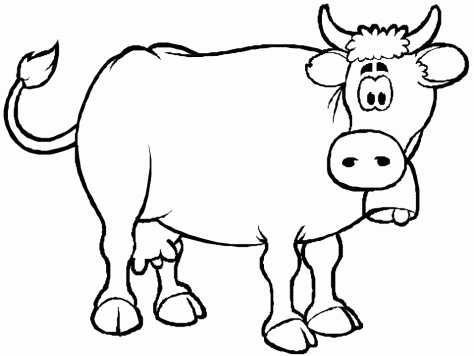 — Иди, обмани мужика, купи телку, будто козу покупаешь.Подошел работник к мужику и спрашивает: — Что, хозяин, продаешь?— Да разве ты не видишь? Телку продаю… — Не телка ведь это, а коза.— Нет, телка!Спорили они, спорили, так и пришлось работнику уйти ни с чем. Пришел он к попу и говорит: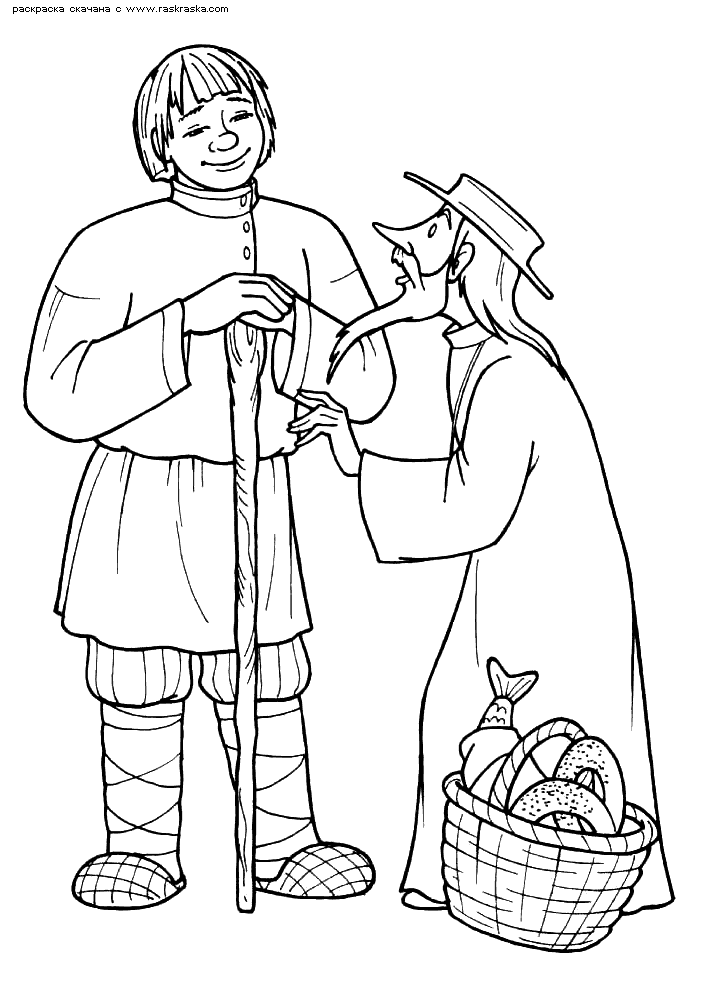 — Этого мужика не надуешь.Поп послал второго работника. И с ним мужик заспорил. Пришлось работнику вернуться обратно. А мужик и думает:— Неужели весь народ в городе ослеп, не могут отличить телку от козы! Или я сам ошибся — привел вместо телки козу?Тут к мужику поп подошел и спрашивает:— Что, хозяин, продаешь?— Разве не видишь, батюшка? Телку продаю!— Какая же это телка, хозяин? Ведь это коза. Мужик снова задумался.— Раз батюшка говорит, что коза, видно, я и в самом деле ошибся, вместо телки козу продавать привел!Подумал так мужик и продал попу телку за столько, сколько коза стоит, за три рубля.Пришел домой и давай жену ругать:— Почему дала мне козу, а не телку?— Ослеп ты, что ли? — удивилаеь жена. — Я тебе телку дала, а коза в хлеву осталась.— Ну, жена, значит, обманул меня поп.И стал мужик думать, как с попом расквитаться. Взял старую шляпу и пошел в город. Зашел в один магазин, купил пшена и говорит приказчику:— Я деньги сейчас заплачу, а за пшеном завтра зайду. Возьму пшено, приподниму шляпу и скажу «квит» , а ты мне тоже ответишь «квит» , я и уйду.Зашел мужик в другой магазин, заплатил за шесть аршин ситца и договорился с приказчиком, что ситец завтра возьмет.В третьем магазине купил пять фунтов сахару, заплатил деньги и сказал приказчику:— За сахаром завтра приду.На другой день мужик снова пошел в город. Пришел на базар и ждет, когда поп зайдет в магазин, где он вчера пшено покупал.Только поп в магазин, мужик — следом за ним. Спрашивает у приказчика:— Есть ли у вас пшено?— Есть, — отвечает приказчик.— Взвесь-ка мне два фунта.Приказчик отвесил два фунта, мужик забрал пшено, приподнял шляпу и говорит:— Квит!— Квит! — ответил приказчик.Вышел мужик из лавки, а поп и думает: «Вот это шляпа! Мне бы такую шляпу. Да я бы все пшено забрал!» — и пошел за мужиком.А мужик зашел в другой магазин и опять спрашивает:— Есть ли у вас ситец?— Есть.— Отмерьте мне шесть аршин. Приказчик отмерил.Мужик взял ситец, приподнял шляпу и сказал:— Квит?— Квит!Смотрит поп и думает: "Мне бы такую шляпу, я бы весь ситец забрал!"В третий магазин мужик пошел. Там он взял пять фунтов сахару. Только мужик вышел из лавки, поп к нему:— Вот что, хозяин, продай мне эту шляпу, возьми за неё сколько хочешь.— Нет, не продам, — ответил мужик.— Продай! Возьми хоть все мое богатство.— А дашь за шляпу пятьсот рублей, пять коров, три тел-ки да три лошади?— Дам, — говорит поп.— Тогда принеси деньги да пригони ко мне на двор скот. И шляпу получишь, — согласился мужик.На другое утро поповские работники пригнали стадо и деньги принесли. Мужик отдал попу шляпу и научил, как с помощью шляпы получать товар.Как только поп ушел, мужик и говорит жене:— Смотри, жена, сколько я за телку нашу получил! На следующий день, рано утром, запряг поп пятнадцать лошадей и поехал в город. Зашел там в самый большой магазин и спрашивает:— Есть ли у вас ситец?— И ситец есть, и другие товары, — отвечает приказчик. Нагрузил поп пятнадцать возов и отправил домой. Приказчик и говорит:— Ну, батюшка, давай счет держать! Поп поднял шляпу:— Квит!— Как так квит, когда денег еще не заплатил? — удивился приказчик. — Ты сначала, батюшка, деньги заплати, тогда и будет квит! Поп решил, что приказчик не понимает его, сунул шляпу под мышку и опять:— Квит?Видит приказчик, что поп не собирается платить, позвал полицию: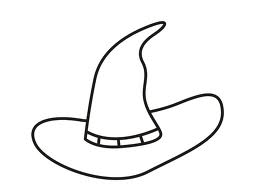 — Видите, поп набрал пятнадцать возов товару, а платить не хочет, только шляпу поднимает да твердит «квит».Так и пришлось попу товары обратно везти.Красавица НастоЖил когда-то в одной деревне парень. Женился он на девушке, издалека привёз её к себе домой. Дружно стали жить, но молодая жена что-то грустная ходит. Муж и говорит ей:— О чём ты всё тоскуешь?Она ему отвечает:— Хорошо мне с тобой, да дом родной забыть не могу, оттого и тоскую. Муж ей верит и не верит: в жизни не знал тоски. А жена нет-нет и вздохнёт украдкой, глаза невесёлые. Захотелось мужу испытать, что это такое — тоска по дому, говорит жене:— Пойду-ка я в чужие края, наймусь в работники, поживу и посмотрю, есть ли на свете тоска или нет.И ушёл в далёкие края, нанялся в работники к одному купцу. Дал ему купец новые сапоги и сказал:— Я тебя возьму в работники с таким условием: будешь служить у меня до тех пор, пока эти сапоги не износишь.Долго ли сапоги износить! Согласился молодой муж и стал на купца работать.Работает, работает, а сапоги всё как новенькие. Много ли, мало ли времени прошло — стало ему тоскливо. То жену вспомнит, то дом родной. Смотрит на сапоги: не износились ли? Куда там! Всё такие же, как в первый день.Шёл он как-то с поля, соху на плече нёс. Идёт навстречу человек. Смотрит — земляк! Обрадовался, про всё расспрашивает: и про жену, и про дом, и про то, про сё. Даже соху не догадался на землю опустить. Вот что значит земляка встретить!Пришёл в дом купца, задумался: "Вот и мне довелось узнать, что такое тоска по дому. Правду жена говорила".Прожил он у купца много лет. А сапогам износу нет.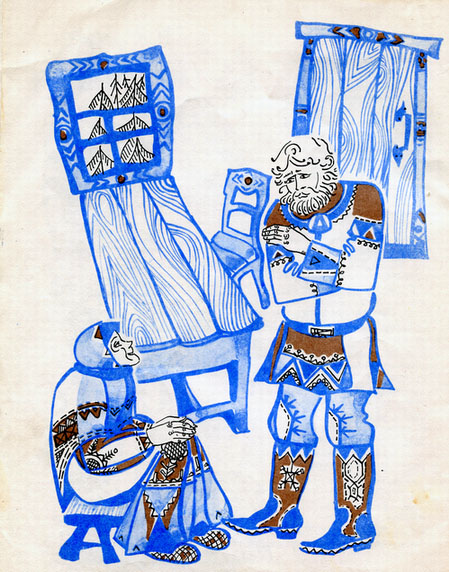 Шёл он однажды лесом, смотрит — избушка. Постучался, дверь открыл, видит — сидит в избе старушка. И спросил он у старушки:— Не знаешь ли, бабушка, что это за сапоги на мне? Из какой кожи сшиты?Восемнадцать лет ношу их, а они всё не износятся!Говорит ему старушка:— Сапоги твои не простые, а заколдованные. Но я тебе дам совет. Как придёшь домой, к хозяину своему, так сними сапоги и брось их незаметно в печку. А утром достань. Они сгореть не сгорят, да зато быстро износятся. Тогда и службе твоей у купца конец.Так и сделал муж. Сапоги в печку бросил, утром достал, обулся, они враз и развалились.Пришёл он к хозяину:— Ну, хозяин, сапоги мои истрепались. Теперь срок мой кончился!Делать нечего, дал ему купец расчёт и домой отпустил. Идёт он домой, ног под собой от радости не чует.А день был жаркий, и начала его жажда мучить. Вдруг увидел он ручей. Нагнулся, чтобы попить, а водяной вцепился ему в бороду и не пускает.					Взмолился мужик:— Батюшка водяной, отпусти ты меня! Я дома восемнадцать лет не был!А водяной его за бороду держит и говорит:— Не отпущу, покуда не пообещаешь отдать мне то, чего дома у себя не знаешь!Обрадовался муж: эка задача, да он дома у себя, поди, всё знает. И пообещал водяному то, чего дома не знает.Водяной его отпустил, он и пошёл домой.Приходит домой, а жена его с дочкой встречает. Не знал, не ведал, что пока у купца служил, жена его дочку родила — красавицу Насто.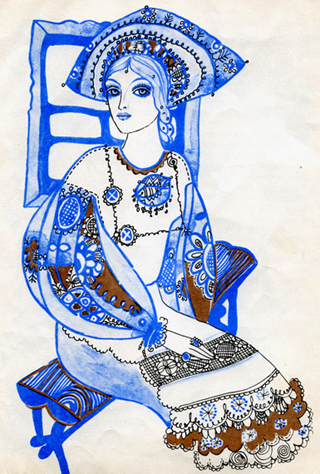 Пока он на чужбине был, Насто выросла и невестой стала. Да такой красивой, что ни в сказке сказать, ни пером описать: ни в верхнем, ни в нижнем мире, ни на земле, ни в подводном царстве такой не сыщешь: По локоть руки в золоте, По колено ноги в серебре,На макушке ясно солнышко,На височках ярки звёздочки,На каждом волоске по жемчужине!Обрадовались жена и дочь, от счастья не знают, куда мужа, куда отца посадить, чем угостить! А он сидит невесел: ведь дочь свою единственную водяному обещал!Как остались муж с женой вдвоём, жена его и спрашивает:— Что это ты, муженёк, невесел? Тебе бы радоваться, что домой вернулся, а ты печален!Он ей всё и рассказал: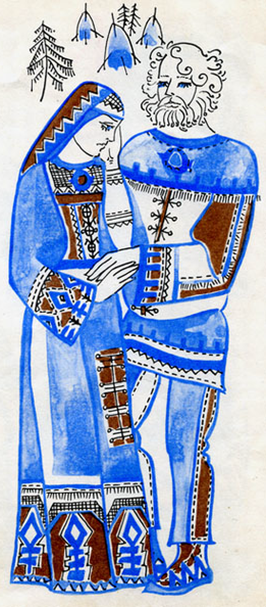 — Вот отчего я печален. Как нагнулся я в дороге дальней к ручью воды напиться, так водяной меня за бороду схватил. "Обещай, говорит, что отдашь мне из дому то, чего и сам не знаешь!" Откуда мне было знать, что ты дочку родила? Я и обещал.Заплакала жена и сказала:— Чему быть, того не миновать. Только своими глазами видеть, как водяной нашу дочь любимую со двора уведёт, я не могу. Давай, уйдём пораньше из дому, а Насто оставим здесь. Без нас беде быть, все легче жить.Ушли отец с матерью ночью из дому. А красавица Насто одна осталась. Утром встала — дома нет никого. Вышла Насто во двор, а там одна коза старая бродит.Обняла девушка козу и заплакала.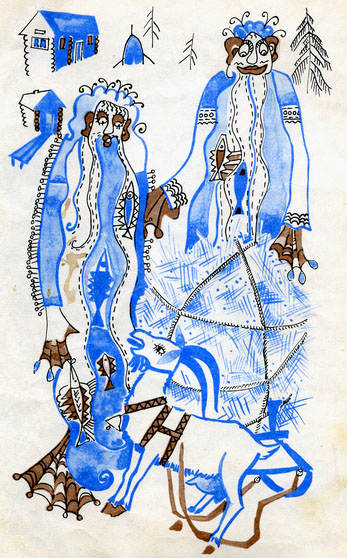 Коза ей и говорит:— Не плачь, не горюй. Лучше запряги меня, в санки соломы положи, а сама в ней заройся. Запрягла Насто козу, сама в соломе зарылась. И пошла коза, санки повезла куда глаза глядят.Едут они — вдруг навстречу толпа водяных идёт. Спрашивают у козы:— Красавица Насто ждёт ли нас?— Ждёт, ждёт! — отвечает коза. — Столы накрыты, самовары кипят, свечи горят.Пошли водяные дальше своей дорогой, побежали к дому, где Насто жила, а коза с девушкой тем временем далеко ушла.Приехали в одну деревню, вылезла Насто из соломы. Попросилась в дом переночевать. Люди глаз оторвать от Насто не могут: видеть не видели, слышать не слышали о такой красоте. Ведь у неё:По локоть руки в золоте,По колено ноги в серебре,На макушке ясно солнышко,На височках ярки звёздочки,На каждом волоске по жемчужине!Прослышал о ней царский сын, сам в ту деревню прискакал. Понравилась ему девушка, полюбилась. И решил он на ней жениться. А Насто сказала ему:— Ты мне люб, царевич, и согласна я за тебя замуж пойти, но обещай только, что никогда ты меня с козой моей не разлучишь. Где я буду, там и она должна быть.Где я стану есть, пить, там и старая коза эта чтобы пила и ела.Царевич сказал:— Пусть по-твоему будет. Для тебя что хочешь сделать готов!Увёз царевич красавицу Насто во дворец и козу с ней вместе взял. Стали они жить-поживать.Вот прошло времени столько, а может, ещё больше, родила Насто сына красоты необыкновенной, под стать ей самой.Прослышала о том колдунья Сюоятар, старухой обернулась, пришла во дворец в няньки наниматься.А царевич-то не знал, кто она, взял её в няньки.Повела нянька красавицу Насто с ребёнком в баню. А баня-то на берегу озера стояла. Подвела к воде и крикнула:— Эй, водяные! Вот она, обещанная, возьмите её!Только вымолвить успела, поднялись из воды руки, схватили красавицу Насто и утянули под воду.А вместо неё Сюоятар свою дочь во дворец привела. Увидел царевич Сюоятарову дочь безобразную, подумал:"Была моя жена красавицей, а как сына родила, видно, некрасивой стала!"А ребёнок день и ночь без матери родной плачет. Да что ребёнок — сады цвести перестали, цветы завяли, птицы умолкли.Невзлюбила дочь Сюоятар старую козу красавицы Насто. Говорит царевичу:— Уберите её прочь с глаз моих! А ещё лучше — зарежьте!Диву даётся царевич: что с женой стало? То в козе своей души не чаяла, только что за стол не сажала, а тут зарезать просит. Сказала коза слугам царским:— Вы не режьте меня, слуги добрые! Сперва пустите в поле широкое, на зелёный лужок попастись, а уж потом убивайте.Пожалели слуги царские старую козу, отпустили в поле широкое, на зелёный лужок.А коза на берег озера пришла и крикнула:— Водяной, водяной, отпусти красавицу Насто! Позволь мне на прощание ей хоть одно слово сказать!Привязал водяной к ноге Насто золотую цепь, отпустил красавицу на берег. Обняла Насто свою старую верную козу, и заплакали они обе. А потом сказала коза:— Пришла я с тобой, Насто, прощаться. Зарежут меня скоро!Поплакали бы они ещё, да в это время водяной потянул за цепь, и скрылась Насто под водой.Пришла коза домой в слезах, в печали глубокой.А Сюоятарова дочка опять говорит:— И чего её держат, козу шелудивую? Зарежьте её!Повели слуги козу резать, а она им и говорит:— Слуги, слуги, погодите меня резать! Отпустите меня, старую, перед смертью в поле широкое, на зелёный лужок попастись!Пожалели её слуги, отпустили в широкое поле, на зелёный лужок погулять, попастись.А царевич-то всё удивляется, никак в толк не возьмёт: вчера жена в козе души не чаяла, а сегодня резать просит. Почуял он что-то недоброе, тайком за слугами пошёл, а как они козу отпустили, за ней прокрался, посмотреть хотел, куда коза ходит, для чего отпустить просится. Спрятался за камнями и стал ждать.Подошла коза к воде и крикнула: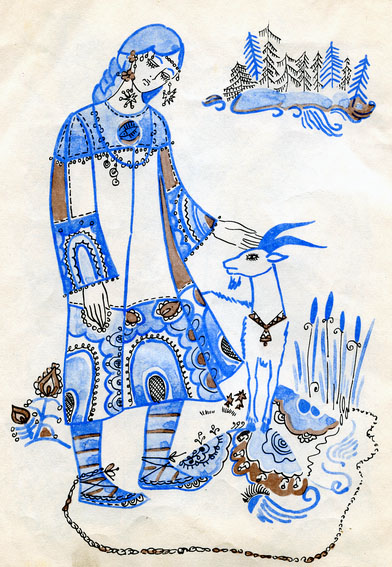 — Водяной, водяной! Отпусти красавицу Насто на бережок! Позволь мне ей три слова сказать!Вышла красавица Насто на берег, золотой цепью звенит. Обняла старую козу, и обе — и Насто, и коза — заплакали. А потом коза сказала:— Прощай, моя ненаглядная Насто! Зарежет меня сегодня Сюоятарова дочка!Только сказала — потянул водяной золотую цепь и утащил красавицу Насто в озеро.А коза на берегу осталась плакать.Подошёл к ней царевич и сказал:— Не плачь, коза верная! Иди спокойно домой, а я за тобой следом приду.Идёт царевич вслед за козой, думает, как ему жену спасти, а Сюоятар с дочкой вместе со света сжить. Пошёл в кузницу, отковал молот себе по руке — большой, тяжёлый. Наутро козе сказал:— Иди, коза, в широкое поле, на зелёный лужок! А сам следом пошёл.Пришла коза на берег, к воде подошла, крикнула:— Водяной, водяной! Отпусти красавицу Насто в последний раз со мной повидаться, перед смертью моей попрощаться!Вышла красавица Насто на берег, золотой цепью звенит. Выскочил тут из-за камня царевич, молотом так хватил, что разлетелась цепь золотая на мелкие куски.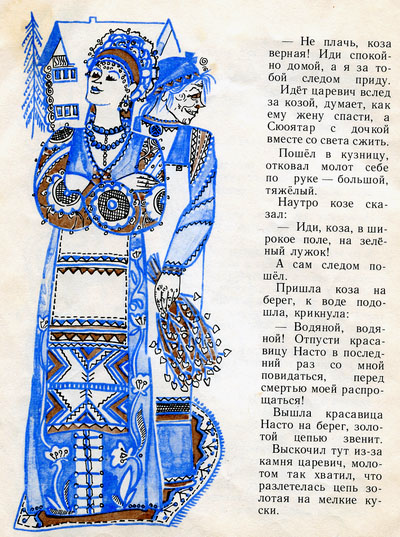 Сказал он красавице Насто:— Жена моя любимая! Я тут, твой муж!А Насто к нему кинулась, заплакала:— Не будет нам жизни, не видать нам счастья! Ты меня освободил, а злая Сюоятар всё равно погубит!А царевич сказал ей:— Об этом не печалься — я знаю, что делать.Пошли они вместе домой. Царевич жену и козу её верную в амбаре спрятал. Сам пошёл, приказал слугам баню затопить, а под порогом её котёл с кипящей смолой в землю врыть да тропку от дома до самой бани красным сукном устлать.Когда всё готово было, зашёл во дворец и сказал Сюоятар и её дочери:— Суббота сегодня, пора в баню идти. Всё готово уже, баня истоплена. Пожалуйте обе по красному сукну к жаркому полку!Пошли Сюоятар с дочкой в баню. Идут по красному сукну, вышагивают, головами во все стороны вертят, смеются: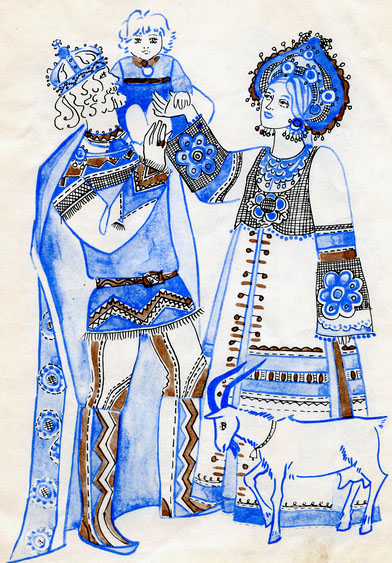 — Хе-хе! Ха-ха! Только нам такая честь — по красному сукну да к банному полку!Только порог бани перешагнули — провалились и упали обе в котёл с кипящей смолой. Там и сварились.А царевич с красавицей Насто зажили счастливо. Тут бы и сказке конец, да что-то загрустила Насто, затосковала. И повёз её царевич в далёкие края, туда, где её родители жили — отец с матерью. Только подъехали, а родители их у дороги встречают.Насто и говорит: — Или вы ждали меня, или не ждали?А отец ей отвечает:— Как не ждать, доченька, коли знал я, что нет силы сильнее, чем тоска по дому родному.Обнялись они и на радостях заплакали.Вот и сказка вся.Медведь, волк и лисаПосеяли однажды медведь, волк и лиса рожь. Поспела рожь. Сжали они ее и свезли в ригу. Просушили снопы, стали молотить. А лиса поднялась на колосники, будто бы придерживает их, а сама нет-нет да и сбросит колосник то волку, то медведю на голову. Говорят они лисе:(Колосники — жерди, на которых сушатся снопы.) — Держи, кума-лиса, колосники хорошенько, чтоб не падали!Лиса отвечает:— Уж я так стараюсь, так стараюсь, да они не держатся! А сама нарочно по жердочке роняет.Обмолотили медведь и волк рожь. Вышло три кучи: в куче поменьше — зерно, в средней куче — мякина, а в самой большой — солома. Стали делить урожай. Лиса говорит:— Давайте так поделим: меньшому — маленькую кучу, среднему — среднюю, большому — большую.Так и сделали. Лисе досталось зерно, волку мякина, а медведю солома.Стали они молоть. У лисы жернов стучит, а у волка и медведя тихонечко шуршит. Волк с медведем и спрашивают:— Почему у тебя, кума-лиса, жернов стучит, а у нас только шуршит?Лиса говорит:— Я как молоть начала, подсыпала песку, потому жернов у меня и стучит.Подсыпали волк и медведь песку — и у них жернова застучали. Смололи они все и принялись кашу варить. Варят, варят, у лисы каша белая и пыхтит, а у волка с медведем черная и не пыхтит. Спрашивают они у лисы:— Почему у тебя каша белая и пыхтит, а у нас такая черная и не пыхтит? Дай попробовать твоей каши.— Нет, сперва я вашей попробую.Взяла лиса немного каши у волка и медведя, положила незаметно в свой котел, с краю, и говорит:— С этого, с этого краю пробуйте! Попробовал медведь, говорит:— Твоя каша не лучше моей. Медведь-то своей каши отведал!Попробовал волк:— Хрен редьки не слаще. Ему тоже своя каша досталась.— А почему у тебя каша белей? — не унимаются волк и медведь.Лиса отвечает:— Я муку в проточной воде держала, оттого и каша белей.Собрали волк и медведь мякину и солому, опустили в речку — у них течением все и унесло.Вот как их кума-лиса обманула.Младшая сестрицаДавным-давно жили муж с женой, и было у них три дочери. Однажды муж отправился на целый день в поле пахать и говорит жене:— Напеки-ка ты лепёшек и пришли мне с дочкой.Напекла жена лепёшек и отправила старшую дочку к отцу.Пошла девушка на пашню, а дороги не знает. Шла-шла и подошла к перекрёстку. Остановилась и думает:"В какую же сторону мне пойти?" Прилетела птичка и чирикает:— Чир-чирик, чир-чирик! Иди, сестрица, в правую сторону.А с другой стороны притаился волк. Лежит он за кустом и ворчит:— Хур-хур, девушка, иди в левую сторону!Девушка и пошла в левую сторону. Прошла немного и увидела избушку. Зашла она в эту избушку, а здесь волк её дожидается. Отнял он у девушки её лепёшки, съел их, а девушку спустил в глубокое подполье.— Сиди,- говорит,- пока не выпущу!Вернулся вечером отец домой голодный, спрашивает:— Почему не принесли мне поесть?А жена ему отвечает:— Послала я тебе лепёшек — старшая дочка их понесла, а домой ещё не вернулась.Ждали, ждали девушку; все ждали — и мать, и отец, и сёстры,- да так и не дождались."Ну,- думают,- может, у подружки заночевала".На другой день отец опять собрался на пашню и говорит жене:— Смотри, сегодня пришли мне поесть пораньше да накажи дочке, чтобы к подружкам по дороге не заходила, прямо ко мне шла!Опять напекла жена лепёшек и послала их мужу со средней дочерью.Дошла девушка до перекрёстка, остановилась и не знает, куда ей дальше идти.Прилетела птичка и чирикает:— Чир-чирик, чир-чирик, сестрица! Иди в правую сторону!А волк с другой стороны из-за кустов ворчит:— Хур-хур, девушка, иди в левую сторону!Послушала его девушка, пошла в левую сторону, и волк в ту же сторону побежал.Прошла девушка немного и наткнулась на избушку. Зашла она в избушку. А тут волк её уже дожидается. Отнял он у девушки лепёшки, съел их, а девушку запер в подполье.Смотрит девушка, а тут и старшая сестра её сидит. Она и спрашивает её:— Что же ты тут сидишь?— Меня волк посадил. А сама ты как сюда попала?— И меня волк заманил.Сидят девушки в подполье, плачут, что делать — не знают, не придумают.Вернулся вечером отец домой и стал бранить жену, почему она поесть ему не прислала.— Как же,- отвечает жена,- я в полдень вторую дочку к тебе послала.— Ты-то послала, да она-то не пришла!— Вот какие у нас дочки бестолковые: вместо того чтобы отцу на пашню поесть принести, они к подружкам убегают, обо всём забывают!На третий день понесла отцу лепёшки третья дочка, младшая.— Никуда, дочка, не заходи,- говорит ей мать,- иди прямо к отцу, не то он опять целый день голодным работать будет!— Никуда не зайду, — отвечает дочка.Пошла она, а волк у перекрёстка, в кустах, уже дожидается. Как остановилась она и стала раздумывать, куда ей дальше идти, волк и начал своё:— Хур-хур, девушка, иди в левую сторону! Птичка поёт:— Чир-чирик, сестрица, иди в правую сторону! А волк:— Хур-хур, девушка, иди в левую!Послушала, послушала девушка и пошла налево. Пришла к волчьей избушке, да и попала, как обе сестры, в глубокое, тёмное подполье.Сидят сестры, ждут, что дальше будет. Старшие горюют, плачут, а младшая их успокаивает.— Ничего,- говорит,- не бойтесь, сестрицы, как-нибудь да убежим отсюда!А волк стал кипятить в котле смолу. Как вскипела смола, выпустил он из подполья старшую сестру и говорит:— Вот смотри: я брошу в этот котёл колечко. Если ты сумеешь его достать и не обваришь руки, выпущу тебя из подполья! Сказал — и в лес убежал.Попробовала девушка достать колечко, да не могла достать, только руки смолой обварила. Прибежал волк и говорит:— Покажи-ка мне руки!Показала девушка руки, а руки-то смолой обварены.Волк снова запрятал её в подполье.На другой день выпустил он среднюю сестру и ей приказал достать из кипящей смолы колечко. Не смогла и средняя сестра достать колечко, только руки смолой обварила. Вернулся волк, взглянул на её руки и опять в подполье кинул.На третий день волк вскипятил в котле смолу, выпустил из подполья младшую сестру и говорит:— Достань мне колечко, да смотри руки не обвари! Сказал — и в лес убежал.Младшая сестра была догадливая. Взяла она палочку и палочкой достала из смолы колечко.Прибежал волк из лесу. Видит — девушка достала колечко и руки не обварила. Говорит он ей:— Ну, теперь ты будешь в моём доме хозяйкой!Стала она жить в избушке у волка. А старшие сестры в подполье сидят. Младшая сестра всё время думает:"Как бы мне самой освободиться да сестёр освободить?.."Думала, думала и придумала. Сплела она из веток большую корзину, да и говорит волку:— Положу я в эту корзину гостинцев, а ты отнеси её завтра нашим отцу с матерью. Да смотри не открывай по дороге корзину! Я заберусь на крышу, за тобой следить буду! Согласился волк.— Хорошо,- говорит,- быть по-твоему!Взяла девушка сноп соломы, нарядила его в свою одежду, повязала своим платочком и поставила соломенную куклу на крышу. А сама с сестрами залезла в корзину.— Ой, сестрица, страшно нам!..- говорят старшие.— Не бойтесь,- отвечает младшая. — Волк не догадается, что мы в корзине сидим!— Ну, а если он захочет корзину открыть?..— А я ему не позволю!Тут прибежал волк из лесу, схватил корзину и понёс.Нёс, нёс — и, через лес и через болото, — устал. Поставил корзину на землю и ворчит про себя:— Надо посмотреть, чего девушка наложила в эту корзину. Уж больно она тяжёлая!А девушка из корзины кричит:— Не открывай корзину, я на крыше сижу — всё вижу!"Ишь, какая зоркая! Далеко видит",- подумал волк.Взвалил корзину на спину и побежал дальше. Пробежал через болотце, остановился и говорит:— Ну, теперь-то она, наверно, не увидит! Посмотрю-ка, что в этой корзине.А девушка опять:— Вижу тебя, вижу! Не открывай корзину — дальше неси!Волк схватил корзину и побежал к дому, в котором жили отец и мать девушек. Прибежал, поставил корзину у крыльца, завыл громко и в лес убежал.Вышли тут во двор отец и мать, видят — у крыльца большая корзина стоит. Открыли они ее, а оттуда выскочили три их дочки. То-то все обрадовались! Стали девушки рассказывать, как они к волку попали, как от него убежали.А волк прибежал в свою избушку, и видит — девушка всё ещё на крыше стоит. Стал он её звать, велел спуститься, а она ничего не отвечает, не спускается к нему.Рассердился волк, взял длинный шест, стал толкать соломенную куклу. Она и свалилась прямо волку на голову. Тут только он догадался, как девушка его перехитрила.«Невеста-мышь»Было у крестьянина три сына. Старшего и среднего отец любил, ни в чем им не отказывал, а младшего считал дурачком и во всем его обижал.Жили-пожили, сыновья стали взрослыми, пришло время их женить. Говорит отец:— Вот, сыновья, вы уже взрослые, жениться вам пора. Поезжайте, кто куда пожелает, а завтра утром вернетесь и скажете мне, каких невест себе сосватали.Принарядились старшие сыновья, дал им отец по коню, а младшему ничего не дал. В чем был, в том и отправился он за невестой. Старшие братья поехали прямо в богатые дома, быстро себе невест сосватали, дочерей богатых крестьян, пригожих да с большим приданым. А младший брат пошел, куда глаза глядят, думает: Кто за меня, горемычного, пойдет, да и одет-то я не как жених! А идти надо. Шел, шел по тропке, зашел в лес, да потерял тропку. Много ли, мало ли верст прошел, кругом лес глухой, деревья стоят высокие, кусты непроходимые. Видит — стоит избушка. Маленькая такая, низенькая — надо зайти, отдохнуть, спешить-то некуда!Зашел в избушку, а там никого. Посреди избушки стол стоит, на столе мышка сидит, на гостя глазенки таращит. Сел парень на лавку, думает: Подожду хозяев, должен же кто-то прийти! Тут мышь заговорила, ласковым голосом спросила:— Куда, добрый человек, путь держишь?Удивился крестьянский сын, отвечает:— А ведь ты мне ни помочь, ни помешать не можешь, так зачем тебе знать, куда я иду?— А ты скажи, не скрывай, — молвит мышь, — кто знает, может, я и смогу тебе помочь!Понравилось парню, что мышь так приветливо с ним говорит, решил сказать ей правду:— Жениться мне надо, невесту ищу, — и рассказал, как отец наказал всем братьям найти невест и как отправил их в путь. Мышь ему говорит:— А ты женись на мне!Это показалось парню до того забавным, что он рассмеялся, но как вспомнил свой дом, отца, задумался: Раз все надо мной смеются, называют дурачком, я и невесту приведу по себе! Согласился он жениться на мышке, обручился с ней и вернулся домой.Собрались все братья, отец спрашивает у них, кто какую невесту сосватал.Старший и средний сыны похваляются невестами, а младшему хвалиться нечем. Отец говорит:— Ну, а ты, дурачок, кого сосватал?— А я в лесу невесту нашел.— Кого это ты там сосватал?— А что в лесу есть, то и нашел, — ответил сын.Не стал он больше ничего объяснять, забрался на печку и лег спать.На следующий день отец опять позвал сыновей и говорит:— К завтрашнему утру принесите мне хлеб, испеченный вашими невестами. Я посмотрю, кто лучше печь умеет.Отправились братья к своим невестам. Старший и средний едут, весело напевая.Младший тоже пошел, хоть и не надеялся ничего получить. Какой от мышки хлеб! — думает. — Разве что сухую корочку найдет да принесет. Добрался он до избушки, а мышь, его невеста, на столе сидит, словно ждет. Спрашивает она у жениха:— Зачем пожаловал, мой суженый, не за мной ли приехал?— Пришел за хлебом. Отец всех нас отправил к невестам, чтобы испекли для него хлеб. Хочет посмотреть, кто лучше печь умеет, — сказал он.— Не тужи, ложись спать.Только жених уснул, мышка вышла на крыльцо, позвонила в колокольчик:— Родичи мои славные, слуги мои верные, собирайтесь все ко мне!Сбежалось тут мышей видимо-невидимо! Говорит им мышь-невеста:— Принесите мне каждая свое лучшее пшеничное зернышко!Мигом разбежались все по норкам, принесли по зернышку, смололи, замесили тесто и хлеб испекли. Утром подает невеста парню хлеб. Обрадовался он, но ничего не сказал, только поблагодарил и пошел домой. Явились сыновья к отцу в назначенное время, каждый подает ему свой хлеб. У старшего сына хлеб из ржаной муки, у среднего — из ячменной, обыкновенный крестьянский хлеб. Раскрывает отец хлеб младшего сына — он такой ароматный, румяный, мягкий — из чистой пшеницы, хоть на царский стол подавай! Удивился отец, откуда у дурачка такой хлеб, но промолчал, не хотел обидеть старших, любимых сыновей. Дает он другое задание:— Теперь пусть ваши невесты соткут по куску полотна! Я хочу посмотреть, кто лучше ткет.Опять идут братья к невестам. Младший глядит уже повеселее, надеется, авось и его мышка что-нибудь придумает. Пришел в избушку, мышка тут как тут. Сказал о ней, зачем на этот раз пришел. Она уложила жениха спать, взяла колокольчик, вышла на крыльцо.— Родичи мои славные, слуги мои верные, соберитесь все ко мне!Тут сбежалось много мышей, ждут, что она скажет. Мышка-невеста говорит:— Принесите мне каждая свое лучшее льняное волоконце!Мыши юркнули в норки, выбрали волокно, что получше, мигом вернулись к хозяйке.И закипела у них работа: быстро спряли нитки, стали основу сновать, ткать — к утру полотно было готово, да такое белое и тонкое, как паутина. Невеста свернула полотно, вложила в ореховую скорлупку, сколько вошло, и подала жениху.Парень поблагодарил мышку и отправился домой. Другие братья уже там с полотном — с большими кусками. Стыдно стало младшему, что у него так мало, да думает: «Пусть смеются, не впервой мне терпеть насмешки!» Показали старшие — обыкновенное грубое льняное полотно. Младший мешкает. Отец и говорит ему:— Что же ты, дурак, не показываешь мастерство своей невесты? Видать, и невеста в тебя!Подает он отцу орех, а братья хохочут. Взял отец орех, раскрыл его, вытащил полотно, расстелил — оказалось пятьдесят локтей такого тонкого и белого полотна, какое только у царей, наверно, и бывает! Отец больше прежнего удивился, но не говорит сыну доброго слова:— Ладно, хорошо, что и ты принес, иди на печку, спи!Проходит сколько-то дней, опять говорит отец сыновьям:— Настало время, сыновья, и невест показать. Поезжайте за ними, а завтра утром все будьте здесь!Старшие, как всегда, на конях, а младший пешком. Идет и думает: Вот будет потеха братьям и отцу, как приведу я свою мышку. Теперь-то уж выгонят из дому!.. Ах, лучше по свету скитаться или в той лесной избушке жить, чем терпеть обиды в отцовском доме! С этими думами входит в избушку и говорит невесте:— Отец хочет тебя видеть.— Что ж, поедем, — отвечает мышка.Запрягла она трех черных мышей в карету из ореховых скорлупок, одну мышь посадила за кучера, сама села в карету:— Ну вот, я готова, едем!Поехали. Мышь едет, а парень рядом шагает. Хоть и страшно ему, и стыдно, а чему быть, того не миновать! Надо им через речку ехать, по мосту. Въехала мышь в своей карете на мост, а тут прохожий навстречу идет, дивуется:— Что за путники такие, сроду не видал, чтобы мышь в карете ехала! Вот так барыня! — взял и пнул. И невеста с каретой, и упряжка — все полетело с моста в реку и скрылось под водой.Парень остановился в смущении, не знает, как и быть, что же он теперь отцу скажет? Сосватал себе мышь, и та утонула, но не успел он еще с места тронуться, как вдруг вода в реке забурлила и на берег выскочила тройка вороных коней, запряженных в золоченую карету! Выбрались кони на дорогу, кучер осадил их, тройка остановилась. А из кареты выходит девушка невиданной красоты, и во сне ему такая никогда не снилась! Стоит он, будто к месту прирос. А девушка смотрит на него, улыбается и говорит:— Что же ты стоишь? Садись в карету и вези меня к своему отцу! Это я, твоя невеста!Ничего не понимает парень, но все-таки сел в карету. Подумал, что это сон. Тут девушка стала ему рассказывать о себе:— Я дочь короля. Злая Сюоятар превратила меня и все наше царство в мышей за то, что я не согласилась выйти замуж за ее сына. И до тех пор я должна была быть мышью, пока не найдется человек, который согласится жениться на мне и пока меня не сбросят в воду. К счастью, прохожий сбросил меня в реку, и я смогу показаться твоему отцу девушкой.Счастливый жених подъехал с красавицей-невестой, с дочерью короля, к отцовскому дому. Там ждали его, остальные братья с невестами уже были на месте. При виде такой богатой упряжи все опешили. Но когда младший сын подвел свою невесту к отцу — никто глазам своим не поверил, а отец и рта раскрыть не смог. Вот так дурачок, всех одурачил! Тут отцу стыдно стало, что он обижал его, называл дураком. Уж по-другому стал смотреть он на младшего сына. На свадьбе отец спрашивает у него, где он нашел такую невесту. А сын опять и отвечает:— В лесу нашел.Хотел отец обозвать сына по привычке дураком, да вовремя спохватился. Девушка услышала это и рассказала отцу все без утайки.После свадьбы младший сын уехал в королевство своей жены, где все уже стало по-прежнему. Там они и сейчас живут в счастье да богатстве, если еще живы.«Овод и козы»Жил-был мальчик-сирота. И чтобы прокормиться, пришлось ему в пастушки пойти, коз пасти.Гонит он однажды коз мимо ржаного поля. А козы через изгородь перелезли и в рожь. Гонялся, гонялся за ними пастушок, голос надорвал кричавши, а упрямые козы будто назло ему по ржи носятся и топчут колосья.Сел пастушок на камень и заплакал. Прискакала тут к нему белка. Спрашивает:— Что ты плачешь, мальчик?— Не могу коз из ржи выгнать.— Только-то и горя? Я тебе их мигом выгоню! — говорит белка и прыг-скок поскакала в поле.Бегала, бегала за козами, из сил выбилась. Села рядом с пастушком и тоже заплакала. Плачут вдвоем.— Прибегает лиса. Спрашивает:— Чего плачете?— Да вот не можем коз из ржи выгнать.— Эка беда! — говорит лиса. — Я вам их мигом выгоню!Бегала, бегала лиса за козами, умаялась совсем, села рядом с пастушком и белкой, тоже плакать начала. Плачут втроем, слезы утирать не успевают.Идет из лесу медведь.— Что вы тут разревелись? — спрашивает.— Как же нам не плакать. Никак не можем коз из ржи выгнать.— Эх вы, мелкота! Не можете коз выгнать. Так и быть, я вам помогу.Полез медведь через изгородь, сломал ее. Побежал за козами, а те врассыпную — попробуй, поймай их! Ревет медведь, кружится по полю, больше чем козы рожь топчет, совсем упарился. Вернулся ни с чем. Сел рядом с пастушком, белкой и лисой и от горя заревел. Вчетвером плачут.Летит мимо овод.— Смешно, — говорит, — такие большие и плачут. Кто вас обидел?А они хором отвечают:— Никак не можем коз из ржи выгнать!— Ну, я вашему горю помогу, — говорит овод.— Где тебе! — отвечает пастушок. — Я гнал — не выгнал, белка гнала — не выгнала, лиса гнала — не выгнала, медведь — эдакий силач — и тот не смог выгнать … А овод как зажужжит:— Уж я, уж я, уж я выгоню! — и полетел в поле.Как услышали козы, что овод над ними вьется, так вприпрыжку побежали, через изгородь перемахнули и на дорогу! А овод все над ними кружит и жужжит:— Уж я, уж я, уж я их!Пастушок схватил хворостину и побежал за козами. Даже спасибо не успел сказать своим помощникам.«Пряхи у проруби»Жили-были муж да жена. И была у них одна-единственная дочь Маша. Выросла Маша красавицей, как ягодка на лесной поляне. Отец и мать очень любили свою дочь, души в ней не чаяли. И рукодельница она была хорошая. За что ни возьмётся, всё у неё в руках спорится. Жили они счастливо, да вот мать захворала и умерла. Остался отец вдвоём с дочкой. Нелегко им было, а жили они дружно. Но вот надумал отец жениться, а в жёны ему попалась Сюоятар. У неё тоже была дочь, Марфа, дурнушка, непослушная да ленивая.Невзлюбила Сюоятар свою падчерицу, всю тяжёлую работу по дому на неё взвалила. А Маша всё делает, слова не скажет, и красота её не вянет. Мачеха ещё пуще злится. Решила она падчерицу со свету сжить. Придумала Сюоятар девушкам работу: родной дочери дала шёлковую куделю прясть, в горнице её посадила. А падчерице — куделю из травы болотной. Ведёт её к проруби и наказывает:— Здесь пряди, не уходи никуда. А если веретено уронишь в прорубь, сама за ним полезешь!Осталась девушка одна, сидит и прядёт. Пряла, пряла, оборвалась у неё нитка, сорвалось веретено и упало в воду. Что делать?— Рыбка-плотичка, — просит Маша, — подай веретёнце! А из проруби в ответ:— Молодые ножки, иди сама по дорожке!И мачеха тут прибежала, заставляет лезть за веретеном. Поплакала Маша, страшно ей в воду лезть, да делать нечего. Накинула она на голову сарафан и прыгнула в прорубь. Там открылась перед ней широкая дорога, светло кругом, красиво! Пошла она по дороге. Идёт, идёт. Навстречу ей — стадо коров. Окружили они девушку, стали просить:— Девушка, девушка, подои нас, и нам станет легче, и ты молочка попьёшь. А в награду за твою доброту лучшая из нас за тобой пойдёт.Девушка взяла подойник, подоила коров, попила молока парного и дальше пошла. И лучшая корова из стада за ней идёт. Долго ли, коротко ли шли, встречается табун лошадей. Тоже к ней с просьбой:— Девушка, девушка, причеши нас, подстриги нам гривы, подкороти хвосты. А за работу возьми лучшего коня из табуна.Маша причесала их, подстригла гривы, подрезала хвосты и пошла, а следом за ней — лучший конь. Видит — стоит домик у дороги. Заходит, а там старушка на печи сидит. Поздоровалась Маша, села на лавку. Хозяйка у неё спрашивает:— Кто ты такая и откуда пришла?— Я бедная девушка, пришла с белого света.И рассказала всё, что с ней приключилось. Выслушала её старуха и говорит:— Девушка, голубушка, истопи баню, помой меня и моих деток. Давно мы в бане не были, хвораю я.Маша быстренько баню истопила, вымыла полок, веники приготовила. Сначала помыла-попарила хозяйку, та осталась довольна. Потом старуха даёт ей решето, — а там ящерицы и лягушки. Взяла их девушка, всех веничком попарила, тёплой водой окатила. Довольны детки, хвалят Машу. Хозяйка рада, что так хорошо помылись, говорит:— Вот тебе, добрая девушка, за труды, — и подаёт ей сундук и ларец.Поблагодарила Маша старушку, взяла сундук и ларец и домой отправилась, а лошадь и корова за ней идут. Пришла Маша домой. Лошадь и корову во двор завела, сундук и ларец в амбар снесла. Как откроет сундук — там всякого добра полно, раскрывает ларец, — а в нём камни самоцветные переливаются, аж глазам больно! Увидела это Сюоятар, зависть её одолела, почему не её дочь, а падчерица стала такой богатой. И посадила Сюоятар свою дочь прясть у проруби, дала куделю из болотной травы.Сидит Марфа, прядёт. Веретено в воду и упало. Говорит она:— Рыбка-плотичка, подай веретёнце! А из воды отвечают:— Молодые ножки, иди сама по дорожке! Страшно прыгать, да приданого хочется. Прыгнула она в прорубь, а там широкая дорога. Она и пошла по ней. Шла, шла, встречается ей стадо коров. Просят коровы девушку:— Девушка, девушка, подои нас, нам тяжело ходить. А за работу возьми лучшую из нас.Посмотрела она на них и отвечает:— Я дома и своих коров не дою, а вас и подавно не буду. У меня ручки белые, молоком мытые.Коровы рассердились на неё, давай её бодать, еле жива убежала. Идёт и плачет. Шла, шла, навстречу ей табун лошадей. Окружили Марфу лошади, просят, чтобы она их причесала, гривы подрезала, хвосты подкоротила, а они ей за это лучшую лошадь обещают. Девушка и им отвечает:— Мои руки мать молоком мыла, не хочу их пачкать вас грязных причесывать и стричь!Обиделись на неё лошади, погнались за ней, копытами бьют — еле ноги унесла. Опять пошла дальше, плачет от досады и боли. Шла, шла, увидела домик. Заходит в избу, села на лавку, молчит. Старуха с печи говорит ей:— Здравствуй, девушка. Откуда путь держишь и зачем идёшь? Марфа отвечает:— Пришла я с белого свету, веретено уронила в прорубь, ищу его.Старуха говорит:— Истопи для меня и для моих детей баню, помой и попарь нас. А я тебя за это награжу.Марфа баню кое-как протопила, с дымом закрыла; вода чуть тёплая, веники сухие. Повела в баню старушку, сухим веником её похлестала, холодной водой помыла. Та, бедная, совсем замерзла, забралась дома на печку отогреваться. Дала ей детей помыть — ящериц и лягушат. Пришла Марфа с ними в баню, швыряет их, проклинает. Сухим веником всех похлестала, в ведро с холодной водой высыпала, палкой перемешала и обратно на решето бросила. Половину покалечила. Плачут они, пищат, жалуются старушке на Марфу:— Лучше бы не отправляла нас с такой злой девушкой: заморозила она нас, искалечила, кому хвост оторвала, у кого лапки обломала, кому глаза выколола. Помыла холодной водой, в холодной и угарной бане.Ничего не говорит хозяйка девушке. Даёт ей за работу сундук и ларец. Та обрадовалась: вот и у неё будет много добра! И про веретено забыла, а старушка ей наказывает:— Как придёшь домой, не заноси добро в амбар, а то старикова дочь обменяет. Неси прямо в ригу, там и открывай.Приходит девушка домой с сундуком да с ларцем. Идёт с матерью в ригу. Открыла сундук — там смола. Взялась за ларец — из него пламя вырвалось. Вспыхнула смола, загорелась в риге солома. Не успели мать с дочерью с места сойти, слова вымолвить, тут и сгорели.Остались опять отец с дочерью вдвоём, живут в своём доме счастливо и богато. Вот и вся сказка.«Сестра и девять братьев»Жил в давние времена крестьянин с женой. Было у них девять сыновей. Заболел как-то отец и задумался: дай-ка на случай своей смерти поделю между сыновьями имущество. И поделил: старшему — лошадь и сани, второму-соху да борону, третьему-ригу и цеп, четвертому — корову и подойник, пятому — барашка да овечку, шестому — лодку и сети, седьмому — лук да собаку, восьмому — кошель и топор, девятому — лыжи да ахкиво.(Ахкиво — легкие санки в виде лодочки, которые охотник брал с собой в лес.)— А если десятый сын родится, то ему уж дом достанется, — сказал отец.И вот стало известно, что в семье должен родиться десятый ребенок. Поговорили между собой братья и решили:— Если десятый сын родится, то придется нам с родным домом расставаться. Лучше заранее уйти. Пойдем в лес, там и жить будем.А родителям сказали, будто на охоту собрались. Говорят отцу и матери:— Мы пойдем на охоту, может, несколько дней пробудем. Если родится девочка, то поставьте на крышу прялку, а если мальчик — косу. Мы как будем из лесу возвращаться, так и узнаем, кто у нас появился — брат или сестра.И ушли. Прошло несколько дней, родила мать дочку. Вспомнила, о чем ее сыновья просили, поставила на крышу прялку.А злая колдунья Сюоятар уже успела узнать об уговоре и ночью подменила прялку косой.Братья каждое утро подходили к опушке леса, чтобы посмотреть, что стоит на крыше. И вот видят — коса на крыше появилась. Опечалились братья, да что делать — раз решили домой не возвращаться, если родится брат. Так тому и быть. И ушли они далеко в лес. Проходят дни, бегут недели. Девочка растет да хорошеет, а сыновей все нет и нет. Уже много лет прошло, дочка подросла и такая стала пригожая, что ни в песне спеть, ни в сказке сказать. Однажды видит она: достала мать из сундука девять мужских рубашек, глядит на них и плачет.Спрашивает дочка:— Чьи это рубашки и почему ты на них глядючи плачешь?Мать ей отвечает:— Ох, доченька, если бы ты знала, так и сама бы заплакала. Было у тебя, доченька, девять братьев, но ты их не видела никогда. Перед тем как тебе родиться, пошли они в лес на охоту и не вернулись.Много дней ходила дочка задумавшись — и надумала:— Дай, маменька, мне эти девять рубашек. Я пойду братьев искать.Заплакала мать:— Ой, доченька, только и радости у меня осталось — что ты! Уйдешь и не вернешься, как братья твои. Как тогда жить буду! А дочка ей говорит:— Не бойся, маменька, я вернусь и братьев найду!Стала мать дочку в дорогу собирать. Испекла калиток да шанежек, положила в кошель девять рубашек и говорит:— Возьми, доченька, с собой нашу собачку Пятнашку. Все веселей в дороге будет.Пошла дочь с Пятнашкой. Шла, шла по лесной тропинке, догоняет их женщина: лицо безобразное, сарафан из рогожи. Это была Сюоятар, только девушка-то этого не знала.— Здравствуй, красавица! — говорит Сюоятар. — Нам, видно, по пути. Пойдем вместе, веселей будет.Пошли они вместе. Дошли до озера. А день был жаркий. Сюоятар и говорит девушке:— Давай искупаемся!Тут Пятнашка подбежала к своей хозяйке:— Гав-гав! Не ходи купаться — беда будет! Разозлилась Сюоятар, схватила камень, бросила в собаку и перебила ей лапу.Послушалась девушка свою собачку, не стала купаться. Идут они дальше, а Пятнашка за ними на трех лапах скачет. Подошли к другому озеру.— Давай искупаемся! — говорит опять Сюоятар. А собачка возле хозяйки вертится, за подол тянет:— Гав-гав! Не ходи купаться — беда будет! Схватила Сюоятар камень, запустила в собачку — вторую лапу ей перебила. Не стала девушка купаться, взяла собачку на руки, несет ее, а сама плачет — жалко ей собачку.Шли они, шли, снова впереди озеро синеет. Сюоятар и говорит:— Давай искупаемся, легче будет идти! Собачка залаяла:— Гав-гав! Не ходи купаться — беда будет! Вырвала Сюоятар собачку из рук девушки и убила ее-Девушка заплакала, пошла дальше, а Сюоятар от нее не отстает.Идут они опять сколько-то времени. А жара и впрямь невыносимая. Показалось впереди озеро.— Давай искупаемся! — говорит Сюоятар. — Сил нет дальше идти.Девушка совсем изнемогала от жары и согласилась. Стали они купаться, Сюоятар говорит:— Давай нырять — кто дольше под водой пробудет.Нырнула девушка, а Сюоятар тем временем на берег выскочила, оделась в платье девушки, ее кошель с рубашками братьев схватила. Пришлось девушке в рогожное платье Сюоятар одеться. А та в платье иголку воткнула. Девушка той иголкой укололась и тут же онемела.Идут они по тропке — Сюоятар впереди, девушка за ней. Показалась полянка, а на поляне избушка. Зашли они в избушку, а в ней девять молодцев отдыхают, спят.Сюоятар девушку за печку посадила, а сама достала из кошеля девять рубашек, положила каждому молодцу в изголовье по рубашке да еще по калитке положила. Сама расселась посреди избы и ждет, когда братья проснутся.( Калитки и шаньги — ватрушки из пресного теста. )Вот проснулись братья, встали, увидели рубашки. Удивляются:— Откуда эти рубашки взялись? Ведь их родная мать своими руками сшила!Повеселели они, стали примерять рубашки, а тут смотрят — и калитки румяные у каждого в изголовье положены. Попробовали, диву даются:— Что за чудо? На всем белом свете только наша мать такие вкусные калитки печь умеет! Откуда же они взялись? Захихикала тут Сюоятар:— Неужели вы, братья мои любимые, меня не заметили? Ведь я — ваша сестра единственная, я и принесла вам гостинцы из дому.Обрадовались братья, стали Сюоятар обнимать, целовать — поверили ей.Увидел тут младший брат девушку за печкой и спрашивает:— А это кто?А девушка ничего сказать не может. Молчит и только плачет.Сюоятар смеется:— Какая-то горемычная по дороге увязалась за мной. Не то немая, не то дурочка. Пусть за печкой сидит. Отправим ее завтра свиней пасти.Начала Сюоятар в доме хозяйничать.Каждое утро Сюоятар отправляет бедную девушку свиней пасти. Дает ей с собой в лес пирог из лягушатины и помоев в туесок берестяной. А перед тем, как в лес ее отправить, из рогожного платья иголку волшебную вынимает, чтобы девушка могла в лесу свиней созывать.Пасет девушка свиней, видит — по небу гуси летят. Говорит она гусям:Гуси вы, гусыньки,Постойте, погодите,Меня, бедную, послушайте!Летите вы, гусыньки,К дому моему родному,Передайте отцу моему, Ивану,Матери моей, Марье, скажите,Что родная их доченькаУ девяти братьев свиней пасет,За печкой живет,Слезами исходит.А Сюоятар в горницеНа красном стуле сидит,Себя сестрой величает,Мною, бедной, помыкает.В лес мне пирог с лягушатиной дала,В туесок берестяной помоев налила!Вечером девушка свиней пригнала, а Сюоятар уже на дороге ее встречает. Незаметно в ее одежду иглу воткнула — и девушка опять ни слова сказать не может. Сидит за печкой и слезы льет. Удивляются братья, почему эта девушка все время плачет. Сюоятар им говорит:— Что вы на нее глядите, удивляетесь! Она же дурочка, от рождения, видно, такая.Жалко стало младшему брату девушку, пошел он однажды тайком за ней в лес, посмотреть, как она там свиней пасет — немая. И на этот раз Сюоятар незаметно из ее платья иголку вынула, чтобы девушка могла свиней созывать.Пасет девушка свиней, видит — летят гуси. Она опять запричитала, заплакала:Гуси вы, гусыньки,Постойте, погодите,Меня, бедную, послушайте!Летите вы, гусыньки,К дому моему родному,Передайте отцу моему, Ивану,Матери моей, Марье, скажите,Что родная их доченькаУ девяти братьев свиней пасет,За печкой живет,Слезами исходит.А Сюоятар в горницеНа красном стуле сидит,Себя сестрой величает,Мною, бедной, помыкает.В лес мне пирог с лягушатиной дала,В туесок берестяной помоев налила!Младший брат это услышал, выбежал из-за деревьев, обнял сестру. Она ему все и рассказала.Погнали они свиней вместе. А Сюоятар, как и прежде, на дороге девушку встречает. Заслонил брат сестру и говорит:— Долго ты, ведьма проклятая, нашу сестру мучила — теперь будешь ответ держать!Окружили братья Сюоятар. Та вся сжалась, затрепетала от страха.А сестра говорит:— Пусть надевает свое рогожное платье и уходит подобру-поздорову.Не стали братья сестре перечить. Сюоятар кое-как натянула на себя рогожное платье, без оглядки в лес убежала.А девять братьев и сестра быстро собрались в путь-дорогу, к отцу с матерью домой отправились.«Сын-медведь»Жили в старину муж и жена. Прожили они жизнь в любви и согласии, но обидела их судьба: не было у них детей. Однажды говорит жена мужу:— Мы теперь стары стали, сил мало осталось. Надо нам кого-нибудь вместо сына в дом взять. Стал бы он нас кормить в старости.Отправился муж сына искать. Идет по лесной тропинке, смотрит — навстречу медведь. Что делать? Хотел бежать, да сил нет, и решил: будь что будет. Поравнялся медведь со стариком и вдруг человеческим голосом заговорил:— Куда идешь, дяденька?— Да вот сына искать пошел… — Возьми меня сыном, — говорит медведь. Старик испугался, слова вымолвить не может. А медведь ему:— Не бойся, дяденька, я тебя не трону. Если возьмешь, буду тебе добрым сыном, а не возьмешь, иди спокойно своей дорогой.Старик подумал-подумал: «Странный какой медведь, по-нашему говорит, пожалуй, надо взять». Привел медведя домой, заходят в избу. А жена у окошка лен прядет. Муж говорит:— Смотри, я сына нашел.Медведь подает старухе лапу: «Здравствуй, мать!» Старушка так испугалась, что без чувств упала. Медведь лапой слегка ударил ее по плечу — она и очнулась. Медведь говорит:— Не бойся, мать, я вас не трону, вот увидите.Стали они жить втроем. Каждое утро сын-медведь спрашивает:— Что надо делать, отец и мать?Что отец да мать скажут, то и делает. Отец и мать не нарадуются.Долго жил медведь у старика и старухи, но вот задумал жениться.Отец и мать и рады бы иметь в доме невестку, да боязно: кто за медведя пойдет?А он говорит:— Думаю к царевой дочери посвататься.Вот ведь что придумал! Пытаются отец да мать сына образумить:— Не отдаст тебе царь свою дочь. Мы — бедные старики, а ты, сын, хоть и хороший и добрый, да на человека-то не похож…  А сын-медведь свое:— Попытка не пытка, посватаюсь, а там видно будет. Иди, отец, завтра к царю.На следующее утро взял старик весла и отправился на лодке на другую сторону озера, где царский дворец стоял. Пришел к царю: так и так, мол, мой сын хочет на твоей дочери жениться. Царь, было, разгневался, а потом решил посмеяться над стариком.— Что за сын у тебя? — спрашивает он. — Может, он царевич или королевич?— Мой сын, — говорит старик, — похож на медведя. Тут уж царь рассвирепел, но виду не показывает.— Ах вот как! — говорит. — Так пусть прежде выстроит он такой же дворец, как у меня, а уж потом и сватается к моей дочери. А не будет дворца — за дерзость я вам обоим головы снесу.Пошел старик домой опечаленный. А сын увидел его в окно и матери говорит:— Смотри, отец голову повесил, верно, не с добрыми вестями возвращается.Пришел отец в избу:— Я же говорил, не отдаст царь за тебя дочь. Велел он, чтобы ты такой же дворец, как у него, построил. А не сделаешь, так тебе и мне головы снесут.Сын говорит:— Оставь заботу на завтра.Настал вечер, поужинали они и легли спать. Когда старики уснули, сын-медведь вышел во двор. Первый раз поклонился на север, второй раз — на восход солнца, третий раз — на полдень. Откуда ни возьмись, нашло медведей видимо-невидимо. Обернулись молодцами и спрашивают:— Что тебе надо, хозяин?— Чтоб утром на этом месте стоял дворец лучше царского.А сам вернулся в избу и лег спать. Просыпаются утром старик и старуха, глянули в окно — глазам своим не верят. Давай скорее сына будить.— Вставай, сын! Посмотри на чудо: вечером тут ничего не было, а за ночь вырос дворец лучше царского! Сын говорит:— Этот дворец — наш дом, мы теперь в нем жить будем. Поди, отец, к царю, и скажи, что я его задание выполнил.Пришел старик к царю, говорит:— Исполнил мой сын твое задание. Выдавай за него свою дочь.Но не так-то просто с царем сговориться. Говорит он старику:— Пусть твой сын построит через озеро мост. И чтобы были на этом мосту мраморные столбы с самоцветными камнями, птицы-соловьи вокруг пели. Тогда и отдам свою дочь. А не сделает — за дерзость голову отрублю.Опять идет отец домой печальный. Сын смотрит в окно и говорит матери:— Смотри, бедный отец опять голову повесил.Приходит отец, рассказывает:— Первое задание ты, сын, выполнил, но царь задал новое, еще труднее. Велел он тебе через озеро мост построить, чтоб на мосту мраморные столбы стояли, самоцветные камни бы горели на каждом столбе и птицы-соловьи бы пели.Сын говорит:— Оставь, отец, заботу на завтра.Наступил вечер, поужинали они, легли спать. А сын не ложится. Когда отец с матерью уснули, вышел он во двор. Поклонился раз на север, второй раз-на восход солнца, третий раз поклонился на полдень. Как и первый раз набежало медведей полон двор. Обернулись они молодцами и спрашивают:— Что тебе, хозяин?— Надо, — говорит он, — к утру мост через озеро построить с мраморными столбами и чтобы камни самоцветные горели, а на каждом столбе да птицы-соловьи бы пели.А сам вернулся в дом, лег спать.Встают утром отец и мать, удивляются: отчего это вся изба как будто сияет? Посмотрели в окно — а там мост через озеро проложен и камни самоцветные на мраморных столбах сверкают! Будят они сына:— Вставай, скорее! Смотри, вечером ничего не было, а теперь мост!— Так и должно быть, — говорит сын - По этому мосту к царю ездить будем.Опять приходит отец к царю:— Мой сын все выполнил, как ты велел. Теперь, верно, можно и свадьбу сыграть?Задумался царь. Никак от старика не отделаться. Говорит старику:— Я еще подумаю. Приходи через трое суток, тогда и скажу.Идет старик домой, не знает, то ли радоваться, то ли горевать. Пришел домой, говорит сыну:— Царь трое суток подумает, а потом свое слово скажет. Сын говорит:— За трое суток много можно выдумать, только все его думы будут напрасными.Через три дня отец опять пошел к царю.— Что, царь, надумал? Отдашь ли дочь за моего сына?— Пусть твой сын сделает такую карету, которая бы сама по земле и по воде ходила, и на этой карете приедет за моей дочерью. А не то — голова долой!Идет отец домой, снова голову повесил. Смотрит сын в окно и матери говорит:— Смотри, мать, опять отец печальный возвращается. Приходит отец и говорит:— Вот что царь надумал: пусть, говорит, твой сын сделает карету, которая бы сама по земле и по воде ходила.— Три дня царь думал и только-то всего придумал! — говорит сын. — Оставь, отец, заботу на завтра.Отец ворчит:— Долго ли еще к царю ходить? У меня уже ноги от этой ходьбы заболели.Настал вечер, отец да мать легли спать. А сын-медведь вышел во двор, поклонился один раз на север, второй раз — на восход солнца, третий раз — на полдень. Набежало из лесу медведей видимо-невидимо. Обернулись они молодцами и спрашивают:— Что теперь тебе, хозяин?— Надо, — говорит он, — к утру такую карету смастерить, которая бы сама по земле и по воде ходила.А сам вернулся в дом и лег спать. Отец да мать встали утром, смотрят: а под окном карета золотом и серебром на солнце сверкает!Будят они сына:— Вставай, сын! Смотри, вечером во дворе ничего не было, а теперь карета под окнами такая, что даже во сне не приснится.Сын и говорит:— Одевайтесь, отец и мать, — поедем за царской дочерью.Принарядились они, сели в карету и поехали. Едут по мосту с мраморными столбами, а кругом птицы-соловьи заливаются. Видят царские слуги, что карета без лошадей, сама идет. Побежали к царю. Царь думает: «Не избавиться мне от этого жениха, никак не добраться до его головы — все задания выполнил. Знать, сила у него такая есть».Отец и мать выходят из кареты, а сын остается в карете. Заходят старики в царские палаты, царь выходит им навстречу.— А где же жених? Почему не заходит в палаты? — спрашивает царь.Зовут жениха, а он в ответ:— Пусть царская дочь сама ко мне выйдет.Вышла царевна жениха встречать, подошла к карете, руку подала, но как разглядела молодца, чувств лишилась, бездыханная стала. Жених вышел из кареты, тронул ее лапой слегка по плечу, девушка и пришла в себя. Пошли они во дворец. Загоревали царь с царицей: правду старик сказал, что сын его на медведя похож. Как же дочь с таким мужем жить будет? Но свадьбу справлять надо, коли он все задания выполнил.Справили свадьбу, поехали молодые в дом мужа. А когда настал вечер, сбросил муж с себя медвежью шкуру — и превратился в юношу, что ни в песне спеть, ни в сказке сказать! Обрадовалась царская дочь. А утром муж опять надел медвежью шкуру и стал, как прежде, медведем.Живут-поживают, а жене хочется узнать, что за чудеса творятся с мужем. Однажды она и начала выпытывать:— Что за чудеса с тобой творятся? Днем ты медведь, а вечером превращаешься в молодца, что ни в песне спеть, ни в сказке сказать. Почему ты не можешь всегда быть человеком?— Не могу я тебе этого сказать, — говорит муж. — Но знай, теперь уже недолго мне осталось медведем ходить. Скоро превращусь в человека. Но об этом пока никто не должен знать.— Доверься мне, я сумею сохранить тайну, — просит жена.— Ну, так слушай. Когда я был мальчиком, Сюоятар похитила меня у родителей. Потом, когда подрос, я сбежал от нее, и за это она обратила меня в медведя на три года. Через месяц этот срок кончится. Колдовство ее перестанет иметь силу.Так и рассказал жене всю правду. Прошло сколько-то времени, поехали молодые в гости к царю. А царица и начала расспрашивать:— Как же ты, доченька, живешь с таким мужем? Ведь и смотреть на него страшно.Дочь говорит:— Он очень хороший, меня не обижает.А мать все свое: «Да на человека-то он не похож». Обидно стало дочери, забыла она предупреждение мужа и все матери рассказала. Рассказала, как его Сюоятар заколдовала, как он превращается в молодца, красивее и лучше которого нет во всем царстве.Легли они вечером спать, а царица прокралась в спальню, схватила медвежью шкуру и в печи сожгла.Утром муж смотрит — нет шкуры. Опечалился он, говорит жене:— Не послушалась ты меня, вот и навлекла на нас обоих беду. Больше ты меня не увидишь.Дал жене на память шелковый пояс, снял кольцо с пальца, попрощался и исчез — только она его и видела. Заплакала царская дочь, говорит матери:— Что ты наделала? Погубила ты мою жизнь! Вернулась она в дом мужа, к старику и старухе. Живет с ними, годам счета не ведет, все тоскует. Однажды и говорит старикам:— Не могу я больше так жить. Пойду мужа искать. Если найду-вернусь вместе с ним, а не найду — где-нибудь на дороге умру.И отправилась мужа искать. Идет по лесам, идет по болотам, через скалы, через бурелом перелезает. Пришла в темный еловый лес. Смотрит — избушка на петушиных шпорах вертится.— Избушка, избушка, — говорит женщина, — не вертись, остановись, стань к лесу задом, ко мне передом! Дай путнику заночевать, озябшему обогреться.Избушка остановилась. Заходит она в избу, а там старуха на. печном столбе сидит, угли в печке носом шевелит и приговаривает:— Вот хорошо, сама человечина пришла: есть, пить да за ухо лить!Отвечает женщина:— Какая, бабушка, из путника еда: ни мяса, ни жира, одни жилы да кости. Лучше бы накормила, напоила, а тогда уже и съела.— Ишь ты, — удивляется старуха, — сумела ответить! Накормила она ее, напоила, стала расспрашивать:— Откуда бредешь, куда идешь? Женщина все ей и рассказала. Старуха говорит:— Видала я твоего мужа. Девять лет назад он здесь проходил, ночь у меня переночевал.На утро собралась женщина в путь. Старуха и говорит ей:— Дальше, за три года пути отсюда, живет моя старшая сестра. Она больше моего знает. Но как зайдешь в избу, сумей ей ответить.Пустилась женщина в путь. Идет по лесам, по борам, сухие болота прямиком переходит, топкие болота кругом обходит. Пришла в темный еловый лес. Смотрит — стоит избушка на петушиных шпорах и вертится. Стала она приговаривать:— Избушка, избушка, не вертись, остановись, стань к лесу задом, ко мне передом! Дай путнику заночевать, озябшему обогреться.Избушка остановилась. Заходит она в избу, а там старуха, страшнее первой. На печном столбе сидит, ноги вокруг столба обвила, носом угли в печке шевелит:— Хо-хо, вот и человечина сама пришла, мне есть, пить да за ухо лить!Женщина в ответ:— Какая, бабушка, из путника еда: горстка костей да ложка крови. Лучше бы накормила, напоила да спать уложила, — глядишь, помягче бы я стала, тогда уж и съела бы.— Ишь ты, сумела ответить! — похвалила старуха. Слезла она с печного столба, накормила, напоила женщину, спать уложила. Утром стала ее расспрашивать:— Откуда идешь, куда бредешь?Рассказала та все: как мужа потеряла, как искать его пошла. Старуха говорит:— Твой муж проходил здесь шесть лет назад. Дальше, за три года пути отсюда, живет моя старшая сестра. Я грозна, только она в три раза грознее. Она тебе скажет, где твой муж. Но сумей хорошо ей ответить.Пустилась она опять в путь. Идет, идет, через леса и топи. Озера обходит, реки переплывает. Приходит опять в темный еловый лес. Смотрит-стоит избушка на петушиных шпорах и вертится. Она и говорит избушке:— Избушка, избушка, не вертись, остановись, стань к лесу задом, ко мне передом! Дай путнику заночевать, озябшему обогреться.Избушка остановилась. Заходит женщина в избу, а там старуха — страшнее страшного. Сидит на печном столбе: руки, как грабли, глаза, как плошки, носом горящие угли в печке шевелит. Увидела старуха путницу, обрадовалась:— Хо-хо! Сама человечина прямо в рот лезет! Женщина отвечает:— Какая, бабушка, из путника еда: вместо мяса кости, вместо крови водица. Ты бы меня накормила, напоила, в баньке попарила да спать уложила — а уж потом бы и съела.— Ишь ты, сумела ответить!Спустилась старуха с печного столба, накормила, напоила путницу, в бане попарила.Трое суток проспала царская дочь. На четвертое утро просыпается. Старуха и начинает расспрашивать:— Откуда идешь, куда бредешь? Женщина рассказала.Старуха говорит:— Знаю я твоего мужа. Три года тому назад он здесь проходил. Теперь он у Сюоятар в работниках.— Как же мне его найти, в глаза ему хоть один раз заглянуть? — спрашивает женщина.— Найти-то можно, но повидаться с ним трудно, — говорит старуха. — Сюоятар его зорко стережет. Каждое утро она посылает его через непроходимые леса дальнее поле пахать. А поле это заколдованное — вся изгородь вокруг него обвита змеями. А на ночь Сюоятар запирает его в амбар и перед сном поит сонным зельем, чтобы он ночью не убежал. Но я тебе помогу. У Сюоятар есть три амбара полных льна. Ты попросись к ней прясть, она тебя возьмет, но даст одну неделю срока. Если ты за это время не спрядешь весь лен, Сюоятар превратит тебя в чайку. Но я дам тебе вот эту дудку. Как только дунешь в нее, появится мышей видимо-невидимо. Хлопни три раза в ладоши — и они превратятся в девушек и спрядут тебе лен. А еще дам я тебе вот это перышко ласточки, оно тоже может пригодиться. Дунь на него и обернешься ласточкой.		Поблагодарила женщина старуху и пошла к Сюоятар. Три года шла, пути не разбирая. Ночи не спала. И дошла наконец до лесной поляны, где был дом Сюоятар. Заходит в избу, здоровается.— Откуда ты взялась? — спрашивает Сюоятар. — Люди сюда не знают дороги.— А я, тетенька, заблудилась, совсем обессилела от голода. Позволь мне у тебя немного пожить, сил набраться. Может, работа есть какая, я ведь прясть большая мастерица.— Работа-то у меня есть, — говорит Сюоятар. — Видишь вот эти три амбара. Они полны льна. Если спрядешь весь лен за неделю — добром отпущу, а не спрядешь — пеняй на себя! Сама напросилась.Женщина согласилась. Дала ей Сюоятар сухую корку хлеба и воды кружку и отвела в первый амбар. Только дверь амбара закрылась, женщина достала дудку, дунула — набежало из всех щелей мышей видимо-невидимо, и обернулись все девушками. У каждой в руках прялка и веретено. За два дня весь лен в амбаре спряли.Но не за тем ведь женщина весь этот нелегкий путь прошла, чтобы у Сюоятар лен прясть. Стала она следить, когда ее муж с поля возвращается и куда Сюоятар его спать уводит, Видит, как заходит солнце, запирает ведьма ее мужа в четвертом амбаре, который стоит в стороне от дома. Как с ним повидаться, словом перекинуться? И вспомнила тут она о перышке, которое дала ей старуха. Подула она на перышко и тотчас превратилась в ласточку. Летает, носится вокруг амбара, где муж спит, никак не может щелку найти. Наконец заметила маленькое отверстие под стрехой и юркнула в амбар, на землю опустилась и стала опять женщиной. Принялась она будить, тормошить мужа, а он спит мертвецким сном — ведь Сюоятар его сонным зельем напоила. Приникла жена к нему и всю ночь проплакала. А перед рассветом сняла шелковый пояс, который он ей на память оставил, и опоясала им мужа. Сама опять обернулась ласточкой и улетела.Просыпается муж и видит, что рубашка у него на груди мокрая, думает: «Что за чудо?» Потом пояс заметил: "Точно такой же пояс я жене оставил! Неужели жена моя приходила?" Послала опять Сюоятар работника пахать поле, которое змеи стерегут, а жена во втором амбаре лен прядет. Вечером, когда мужа увели спать, она опять обернулась ласточкой и юркнула в амбар. Снова пыталась мужа разбудить, трясла его и тормошила, но он так и не проснулся. Проплакала она всю ночь над ним, а утром, перед восходом солнца, сняла с пальца кольцо, которое он ей на память оставил, надела ему на мизинец, превратилась в ласточку и улетела.Просыпается муж и видит на пальце кольцо. «Да это же то самое именное кольцо, которое я жене на память оставил! — думает он. — И что это я гак крепко сплю? Уже вторую ночь ко мне кто-то приходит, а я ничего не слышу. Верно, Сюоятар чем-то поит меня».Вечером, когда Сюоятар налила работнику сонного зелья в кружку, он не стал пить, а незаметно вылил под стол. Заперла Сюоятар его в амбаре, но на этот раз он не уснул, ждет, что будет. Вот влетела в амбар ласточка, обернулась женщиной. Смотрит он — да это же его жена! Рассказала она, как искала его, как наконец дорогу к нему нашла.И решили они следующей ночью бежать. Когда наступила ночь, отперла жена все запоры, выпустила мужа, и ушли они в лес.А Сюоятар тем временем почуяла что-то неладное, пошла посмотреть, на месте ли ее пленник. А в амбаре пусто! Рассвирепела ведьма и пустилась в погоню. Слышат муж с женой, что Сюоятар за ними гонится, догоняет уж. Свистнул тут муж, и тотчас со всех сторон прибежали медведи. Встали они на задние лапы, зарычали и двинулись на Сюоятар. Только клочья от нее остались.А муж с женой вернулись к старику и старухе. Обрадовались старики.И сын их больше в медведя не превращался. Стал он с женой жить да поживать. Может, и поныне еще живут.«Умный сказочник»Жил в давние времена один царь. И до того он любил сказки, что дня не мог провести без них. А легко ли было рассказывать тому царю сказки, коли их все ему пересказали, а он их переслушал! Да мало того: ты ему не просто сказку расскажи, а обязательно новую, о которой он и слыхом не слыхал. А расскажешь старую, так непременно голову тебе отрубят. Таково было его решение, таков был его приказ. На то он и царь. Ну, и летели в его государстве головы с плеч, потому что некому было сказать сказку, которую бы царь не знал.Вот и настал день, когда никто не согласился к царю пойти, никто не решился ради царской прихоти голову сложить.Забегали министры, засуетились слуги. А царь вопит:— Коли не представите сказочника — всем головы поснимаю!Теперь понятно, почему министры забегали?То-то!Однако бегай не бегай — охотников нет запросто так свою голову отдать. Не идет никто, и весь сказ. А царь шипит!..Вдруг, представьте, нашелся один молодец, отчаянная голова! Сам вызвался.— Давайте, — говорит, — я пойду к царю! Взял да и пошел.Царь усадил его и говорит:— Сказывай!А молодец начинает:— Было то во времена давние, когда мой дед и твой дед вместе один сарай строили, да такой здоровущий, что по бревну его белка с конца в конец за целый день едва доскакать могла. Вот это был сарай так сарай!.. Не слыхал?— Не слыхал, — сказал царь.— Ну, коли не слыхал, — сказал молодец, — так и спи, а я завтра приду.И ушел.На другой день приходит. Царь ему сам стул подставляет, говорит:— Сказывай сказку!А тот начинает:— Помнишь, какой сарай мой дед и твой дед построили? Так вот, вырастили они в том сарае быка, да такого, что ласточке, чтобы с одного его рога на другой перепорхнуть, целый день лететь нужно было! Про это слыхал?— Нет, не слыхал!— Ну, а коли и эту сказку не слыхал, — говорит молодец смело, — тогда ложись спать, а я завтра приду.Ушел и опять голову целой унес.Лежит царь, с боку на бок ворочается, думает: «Вот ведь умник, умеет сочинять! Но и я не лыком шит: ума не хватит — хитростью одолею. Придерусь, и все одно отрубят тебе голову!» Поутру созвал царь своих министров и говорит им:— Приходите вечерком сказки слушать. И запомните: что этот молодец ни скажет, вы на то дружно говорите, что, мол, уже слышали.Пришел молодец в третий раз. Царь ему стул навстречу выносит. Молодец и говорит:— Когда твой отец и мой отец по соседству царствовали, взял твой отец у моего отца взаймы золото: сорок бочек тем золотом наполнили, и каждая бочка доверху полным - полна. Вот сколько золота в них было…  Слыхали?А министры царский наказ помнили и закричали все разом:— Слыхали!— Ну, раз слыхали, — сказал молодец, — то тогда пришла пора — отдавай, царь, долги!Что делать? Тут уж не до казни, не до головы, срам-то какой — золото взял и не отдает! Пришлось царю раскошелиться!Стали золото собирать, все собрали, всю казну подчистую подмели, и набралась всего одна бочка.Ну, да наш молодец не жадный. Ему и одной бочки довольно было.Забрал он золото и поехал. А царь с тех пор остерегался головы рубить! И сказки слушал, да еще спасибо говорил.Так-то вот!«Царь Пётр и кузнец»Когда-то царь Пётр Первый путешествовал в наших северных краях. Прослышал он, что в одной деревне у кузнеца такой конь, равного которому нет по резвости и силе. Захотелось царю на этого коня посмотреть и, если правду про него говорят, то купить.Приехал царь в деревню, зашёл в кузницу, попросил коня подковать. Кузнец сковал подкову и бросил остужаться. А царь Пётр взял подкову, повертел в руках да и разогнул. Говорит кузнецу:— Идёт молва, что хороший ты кузнец, а подковы твои, как глиняные.Кузнец ничего не говорит, делает новые подковы и коня подковывает. Царь дал ему за работу серебряный рубль. Кузнец берёт рубль, вертит в руках да и разламывает монету пополам, и говорит:— Что это царь - деньги твои будто из мякины. Понравилась или нет царю смелость кузнеца, про то неизвестно. Спросил он, как ни в чём не бывало:— Говорят, у тебя конь добрый есть?— Есть кой-какой,- отвечает кузнец.— Не отвезёшь ли меня на нём в город? Только смотри, за час надо доехать.А до города верст пятьдесят будет. Кузнец подумал и согласился.— Только помни,- продолжает царь Пётр, — ежели в срок не доставишь, пеняй на себя. На то уж будет моя воля.— Ладно,- говорит кузнец,- повезу. Дай только время три железных прута сковать и коня запрячь.Сковал кузнец три прута железных, запряг коня и погрузил в сани железные болванки, пудов на пятнадцать. Удивился царь, спрашивает:— А груз зачем? Эдак мы и до вечера не доплетёмся.— А это, чтобы конь не слишком шибко бежал.Царь только головой покачал. Уселись они в сани, поехали. Конь трусит себе потихоньку. Царь и говорит:— Видно, быть тебе, кузнец, на целую голову ниже, за то что хвастался конём.— А я разве хвастался?- сказал кузнец и ударил коня другим прутом.Конь рванул и помчался. У седоков только ветер в ушах свистит! Второй перелесок проехали. А царь всё недоволен:— Помни наш уговор: если в срок не приедем, пеняй на себя!Ударил кузнец коня третьим прутом. Конь взвился и полетел, словно птица! Сани едва земли касаются.— Понял теперь, царь,- прокричал кузнец царю Петру на ухо,- зачем я болванки положил?Уже не разобрать, где поля, где леса. Не видывал ещё царь такой быстрой езды. Домчал их конь в город на полчаса раньше условленного срока.Встаёт царь из саней и спрашивает:— Сколько же твой конь стоит? Кузнец говорит:— Не продаётся конь. Царь второй раз спрашивает. Кузнец опять своё:— Не продаётся конь. Спрашивает царь третий раз:— Да неужто коню цены нет? Проси за него что хочешь. Всё отдам.А кузнец стоит на своём:— Ведь сказано уже — не продаётся конь.Царь не на шутку рассердился и застрелил коня.Пошёл кузнец с горя бродить по городу. Бродил до самого вечера и пришёл на постоялый двор. А там сидит старый писарь. Спрашивает он у кузнеца:— Кто тебя, добрый человек, обидел?— Эх, старина, крепко меня обидели. Только правды мне не найти, потому что обидчик мой — сам царь.И рассказал, как было дело. Писарь говорит:— Найдётся управа и на царя. Я тебе так составлю прошение в суд, что там по справедливости рассудят. Когда царь спросит, что ты хочешь за убитого коня, скажи своё заветное желание.И написал кузнецу прошение.На другой день ищут кузнеца, в суд зовут. И решил суд, что прав кузнец, что царь должен за коня кузнецу заплатить, сколько тот ни попросит.— Что возьмёшь?- спрашивает царь. Кузнец отвечает:— Я уже сказал тебе, царь, что конь не продаётся. То же и сейчас скажу. Но за то, что ты коня моего убил, освободи, царь, весь мой род от царских податей.— Быть по сему!- сказал царь. Видать, понравился ему смелый кузнец.«Чёрная уточка»Жили старик да старуха. Было у них двое детей — сын и дочь. И выросли они такие красивые, что ни в песне спеть, ни в сказке сказать. Старик со старухой совсем состарились, чувствуют, что смерть близко. Наказывают они своим детям:— Живите, дети, дружно, не обижайте друг друга!Похоронили брат с сестрой родителей и остались вдвоём, да ещё собачка у них была. Брат на охоту ходит, сестра хозяйство дома ведёт. Дружно живут. Однажды на охоте встретил парень царевича. Царевич так загляделся на него, что глаз не может отвести, и говорит:— Какой же ты, братец, красивый! Кто ты и откуда?Отвечает ему парень:— Я-то что! Вот сестра у меня настоящая красавица!— Отдай мне её в жёны! И ты будешь свой век богато жить, с нами рядом.Пришёл брат домой и рассказал обо всём сестре. Девушка подумала и говорит:— До тех пор не выйду замуж, пока своим подолом отцовский порог не изотру.Только сестра вышла из избы, брат взял топор, разрубил порог на куски и сложил обратно. Вошла сестрица в избу, задела за порог подолом — порог и рассыпался. Говорит брат сестре:— Пойдёшь теперь замуж за царевича?— Вот как изотру при помоле ручной жернов отца с матерью, тогда и пойду.Брат спустился в подполье, разбил жернов на кусочки, собрал их и поставил на место. Утром стала сестра зерно молоть — жернов на куски и рассыпался. Брат говорит:— Теперь, наверно, пойдёшь замуж?— И теперь ещё не пойду! Вот когда износится от шитья иголка, оставленная мне матерью, тогда уж и выйду за царевича.Брат взял иголку, переломил её пополам, а куски сложил вместе. Стала сестра шить брату рубашку — иголка сломалась.Делать нечего, пришлось сестре согласиться выйти замуж за царевича. Собрала она свои лучшие наряды, сели в лодку и собачку с собой взяли. Плывут они на лодке, долго ли, коротко ли. Видят, бежит ведьма Сюоятар по берегу. Забежала на мысок и кричит: дети добрых родителей, возьмите меня в лодку! Мои ноженьки ветками исцарапаны, муравьями искусаны! Девушка говорит:— Не бери, братец, её в лодку! Это Сюоятар, а зло добром не обернётся.Едут дальше. Сюоятар бежит по берегу. Забежала на следующий мысок и кричит:— Ой вы, дети хороших родителей, возьмите меня в лодку! Мои ноженьки кусты исцарапали, муравьи искусали! Не могу идти дальше.Девушка опять и говорит:— Не возьмём её, братец,- зло добром не обернётся.Плывут они, плывут, в одном месте оказались так близко от берега, что Сюоятар прыгнула в лодку, села вместо девушки грести и отняла у неё слух. Вот впереди царский берег показался. Говорит брат:— Прихорашивайся, сестра! Надень свой кашемировый сарафан — царский дом виднеется, городская стена светится!Сестра не слышит, переспрашивает:— Что ты говоришь, милый братец? А Сюоятар вместо него отвечает:— Вот что говорит твой милый братец: плюнь в воду, прыгни в море, обернись чёрной уткой! Опечалилась девушка. А брат опять:— Прихорашивайся, сестра! Надень свой шёлковый сарафан — царский дом виднеется, городская стена светится!Сестра снова переспрашивает:— Что говорит милый братец? Сюоятар в ответ:— Плюнь в воду, прыгни в море, обернись чёрной уткой!Сестра думает: "Отчего это братец на меня разгневался?"Уж совсем близко царский дворец. Брат говорит:— Прихорашивайся, сестрица, надень свой подвенечный сарафан — царский дом виднеется, городская стена светится!Сестра спрашивает:— Что говорит мой родимый братец? Сюоятар опять передает:— Вот что говорит твой родимый братец: плюнь в воду, прыгни в море, обернись чёрной уткой!Сестра заплакала, но ослушаться не посмела, плюнула в воду, выпрыгнула из лодки, обернулась чёрной уточкой и поплыла. А Сюоятар рада, надела её подвенечный наряд.Подъезжает парень с Сюоятар к берегу, не говорит царевичу, что с ними в дороге случилось. Царевич видит, что его обманули, но делать нечего, пришлось принять Сюоятар. А юношу запер с дикими жеребцами, пусть его изувечат!Плавает чёрная уточка недалеко от берега, печальным голосом крякает, будто зовёт кого-то. А собачка, которую брат с сестрой из дому взяли, бегает по берегу и жалобно скулит.Настала ночь. Вышла уточка на берег, поднялась на мосток, принесла с собой вышитую рубашку для царевича и стала звать собачку:Пятнашка, Пятнашка,Моя милая собачка!Беги скорей ко мне,Cкажи, где мой братец любимый?Собачка отвечает:— Бросили твоего братца к диким жеребцам на погибель!Просит девушка собачку:Милая; моя Пятнашка!Пойди к царевичу в покои,Отнеси ему рубашку,Так, чтобы ворота не скрипели,Чтобы двери не стучали,Чтобы слуги не проснулисьИ тебя не увидали.Может быть, царевич и пожалеет моего братца. А ты завтра опять приходи на берег.Побежала Пятнашка, оставила рубашку царевичу в изголовье, никто и не видел.Утром царевич просыпается, смотрит — в изголовье рубашка лежит, разноцветными шелками вышита. Спрашивает:— Откуда эта рубашка, кто её сшил? Сюоятар отвечает:— Сама я сплю, а руки у меня работают! Царевич удивляется, не верит Сюоятар. Велит он слугам перевести парня к коровам в хлев, если жив ещё. Слуги так и сделали.На другой вечер, когда все улеглись, опять выходит уточка на мосток и зовёт собачку:Пятнашка, Пятнашка,Моя милая собачка!Беги скорей ко мне,Скажи, где мой братец родной?Бежит собачка к берегу, говорит уточке:— Перевели твоего братца к коровам.На этот раз девушка принесла с собой полотенце, которое она вышила для царевича. Просит собачку:Милая моя Пятнашка,Пойди к царевичу в покои,Снеси ему полотенце,Так, чтоб ворота не скрипели,Чтобы двери не стучали,Чтобы слуги не проснулисьИ тебя не увидали.Может, царевич и пожалеет братца. Завтра опять приходи. Я в последний раз выйду.Собачка так и сделала: отнесла полотенце и сунула в изголовье царевичу. Он как проснётся утром — полотенце появилось! Что за чудеса! А Сюоятар опять своё:— Это я вышила! Хоть глаза у меня закрыты, да руки мои не спят.Задумался царевич ещё больше. Велел перевести парня к овцам, а сам отправился к старухе-вдове, которая всем помогала советом: не знает ли она, что это всё значит?Приходит он к вдове и рассказывает ей, как он хотел жениться на красавице, а оказалась уродина, как уже две ночи подряд у него под подушкой появляются подарки. Вдова говорит:— Как же, знаю! Твою невесту Сюоятар превратила в утку, а себя выдаёт за невесту. А это уточка присылает тебе с собачкой подарки, чтобы ты помиловал её брата. Она и сегодня придёт на берег попрощаться со своей собачкой, а потом улетит в другие края.— Как бы мне её спасти, чтобы она снова стала девушкой? Посоветуй, добрая вдова, — просит царевич.— Хорошо, я дам тебе совет,- говорит старушка.- Приходи сегодня вечером на берег пораньше спрячься в укромном месте. Как только все уснут явится уточка и станет звать собачку. Ты её тут и лови. Поймаешь — не выпускай из рук. Будет она превращаться в разных тварей. Но ты не огорчайся, бросай на землю через левое плечо, пока она не превратится в девушку.Поблагодарил царевич старушку, сам домой пошёл. Велел слугам перевести юношу во дворец, тайком от Сюоятар. Вечером отправился на берег, спрятался и стал ждать.Настала ночь, вышла уточка на мосток, кличет свою собачку. Собачка бежит на голос хозяйки. А царевич выскочил из своего укрытия да как схватит уточку! Поймал её, держит крепко. Превратилась она в змею, царевич её разорвал и бросил через левое плечо; она — в ящерицу. Царевич опять её пополам разорвал и через левое плечо бросил. Она веретеном обернулась — он и веретено ломает и бросает через левое плечо. Во что только она не превращалась! Это Сюоятар её так заколдовала, чтобы ей не быть больше девушкой. Наконец превратилась она в скалку, переломил царевич скалку, выбросил и ждёт. Как оглянется — стоит девушка невиданной красоты, какая ему даже во сне не снилась! Берёт он девушку за руку, зовёт с собой. А она говорит:— Не пойду я с тобой! Сюоятар меня погубит, со свету сживёт.— Со мной ничего не бойся! — успокаивает девушку царевич.Оставил он её у вдовы, сам пошёл домой. Наказал слугам натопить баню пожарче, вырыть под порогом яму в девять сажен и залить её кипящей смолой. А от крыльца до бани разостлать красное сукно. Всё так и сделали. Ведут Сюоятар в баню — она головой во все стороны вертит: пусть все видят какую ей честь оказывают! Двое слуг под руки ведут цареву жену в баню по красной дорожке! Довели до порога, сдёрнули сукно, она и упала в яму, в кипящую смолу. Только успела крикнуть:— Пусть мои руки превратятся в змей, ноги — в гадюк, волосы в червей ползучих! Пусть из ямы вылетят комары да мошкара, чтобы вечно кусать и мучить людей.Привёл царевич свою настоящую невесту во дворец. Очень она обрадовалась, как увидела своего брата живым и здоровым. Царевич справил свадьбу на славу, всех людей созвал на пир, кто только двигаться мог. А брат невесты был на первом месте, тут он и жить остался со своей сестрой. И вдову не забыли, наградили богато. И живут они по сей день, если не умерли. А люди ещё долго верили, что вся лесная нечисть на земле от Сюоятар пошла.«Приключения охотника»Жил в давние времена знаменитый в Карачае охотник. Звали его Магомет. И днем и ночью ходил он по горам, охотился и приносил большую добычу.Но однажды за целый день ему ничего не попалось. Уже решил он вернуться домой, как вдруг, подняв голову, приметил орла, сидевшего на верхушке высокого бука. В другое время он не стал бы стрелять в орла. А тут что было делать? Только натянул он тетиву, как заговорил орел человеческим голосом:— Не убивай меня, меткий охотник! Может, и я пригожусь тебе когда-нибудь. Вот мое перо. Как понадобится тебе моя помощь, подержи его возле огня, и я тотчас явлюсь перед тобой.И орел сбросил охотнику перо.Поднял Магомет орлиное перо, спрятал его и пошел дальше. Идет по лесу и на опушке видит дикую козу. Не успел он прицелиться, как коза вдруг заговорила человеческим голосом:— Не убивай меня, меткий охотник! Может быть, встретимся мы с тобой и я пригожусь тебе. Коли понадобится тебе помощь, погрей мою шерсть У огня, и я мигом явлюсь перед тобой.Вырвала коза клок своей шерсти и отдала его охотнику прямо в руки. Спрятал Магомет в газырь ( на черкеске кармашек для патронов) клок козьей шерсти и пошел дальше досадуя на неудачу. Так бродил он до ночи, а ночью разыскал бук с могучими ветвями, влез на него и устроился спать меж ветвей.Утром спустился охотник на землю, обошел горы, леса, долины, но все напрасно — дичи как не бывало.Что делать? Направился охотник к морю. Наловлю рыбы, — подумал он, — вот и обед будет.Пришел он к морю, достал крючок, который всегда носил при себе, достал леску из конского волоса и принялся ловить рыбу. Вытащил он на берег большую рыбину, а она заговорила вдруг человеческим голосом:— Отпусти меня в море, охотник! Быть может, и я пригожусь тебе. Вот тебе моя чешуйка. Погрей ее у огня, и я мигом явлюсь перед тобой.Делать нечего, отпустил охотник и рыбу, а чешуйку спрятал в один из своих газырей. Отправился охотник в лес, забрел в самую чащу.Вдруг он увидел на дереве куницу. Прицелился охотник, но стрелять не стал-уж очень хороша была куница!— Будь что будет! — сказал охотник и положил стрелу в колчан.— Спасибо, — сказала куница человеческим голосом. — Быть может, я когда-нибудь пригожусь тебе. Вот тебе мой волосок, спрячь его. Когда понадоблюсь я тебе, погрей волосок у огня, и я тут же явлюсь, как из-под земли.Делать нечего, спрятал охотник волосок куницы и пошел дальше.Идет охотник по лесу и видит — стоит в сторонке сакля. Обрадовался он, открыл ворота, окликнул хозяина.В сакле жила одинокая старуха. Сидела она у очага и грелась. От голода у нее с трудом язык ворочался.Встретила старуха гостя приветливо. Пожаловалась, что голодна, что нечем его угостить.— Вот уж три дня, как я ничего не ела, — сказала она. — Да разве я одна! Все деревни вокруг голодают по три дня в неделю.— Это почему же так? — спросил охотник. Старуха объяснила:— Мы не едим три дня в неделю. Три дня запрещено лаять собакам, запрещено пастись скоту. А все потому, что жестокая дочь князя в эти дни забавляется со своим волшебным зеркалом, в котором она видит все на свете, и не желает, чтобы три дня в неделю кто-нибудь трогался с места и мешал ее забавам. Княжна очень красива, — говорила старуха. — Это невиданная красавица. Девяносто девять женихов сватались к ней, но все они погибли.— Они погибли как трусы? — спросил охотник.— Нет, добрый гость, это были храбрые люди. Любой, кто желает взять себе в жены красавицу княжну, должен в течение трех дней прятаться. Княжна выйдет замуж за того, кого она не сумеет отыскать. А если отыщет, голова его попадет на частокол.— Я пойду сватать вашу княжну, — сказал охотник.— Смотри, ты будешь сотый, и голова твоя на частоколе тоже будет сотой, — ответила старуха.Но охотник не испугался — направился к княжескому дворцу. Увидела его княжна и громко сказала:— У этого нашего гостя красивая голова. Она тоже украсит наш частокол.Услышал охотник ее слова и сказал:— Это мы еще посмотрим, где быть моей голове. Ей и на плечах моих неплохо. А сейчас княжна, я готов выполнить все твои условия.— Ну что ж, — сказала княжна, — спрячься сегодня, да получше. А утром я разыщу тебя и приготовлю место на частоколе.Вечером развел охотник костер в лесу, достал из газырей орлиное перышко, погрел его возле пламени — орел тут как тут.— Что с тобой, охотник? — спросил он. — Чем помочь тебе?— Спрячь меня так, — попросил охотник, — чтобы три дня не могла отыскать коварная княжна.Орел подхватил его и поднялся в небеса. Там, на скале, у орла было гнездо. В нем он спрятал охотника.Утром проснулась княжна и принялась за поиски. Взяла в руки зеркало и направила его в горы. Осмотрела княжна леса и реки и не нашла охотника. Тогда обратила она свое зеркало к небу. Обыскала солнце, и луну, и звезды, добралась до густых облаков и увидела орла, прикрывающего собой гнездо свое. И увидела княжна кончик башлыка под орлиным крылом.— Так вот где ты! — воскликнула она.Что делать? Предстал охотник перед княжной.— Ну-ка попробуй спрятаться второй раз, — сказала жестокая княжна. — Но помни: только три раза ты можешь это сделать.Куда деваться охотнику? Снова пошел он в лес, развел там костер, достал из газыря клок козьей шерсти и погрел его возле пламени. Дикая коза тут как тут.— Я готова помочь тебе, добрый охотник, — сказала она.— Спрячь меня на три дня, — попросил он. — Спрячь да так, чтобы не нашла меня коварная княжна.— Держись, охотник, за мои рога, да покрепче!И в одно мгновение помчала его коза через леса и горы, моря и реки, на высокую скалу и укрыла его в пещере, а сама уселась перед входом.Встает утром княжна и принимается за поиски. Берет в руки зеркало и направляет в небо — на солнце, и луну, и звезды. Вот шарит она по лесам и рекам, направляет зеркало к горам. И на высокой скале видит княжна дикую козу, прикрывающую собой вход в пещеру. А еще она видит полу серой черкески, которую не сумела прикрыть коза. Как же это она оплошала!— Эй, ты, парень! — крикнула княжна. — Выбирайся-ка из пещеры и торопись ко мне! Мой частокол давно дожидается тебя.Что делать? Предстал охотник перед княжной.— Попробуй в третий, и последний раз спрятаться, — сказала княжна. — Может, и повезет тебе!Куда идти охотнику? Снова пошел он в лес. И опять разложил костер, достал из газыря рыбью чешую, погрел ее над пламенем. И появилась перед ним рыба.Поведал ей охотник о своем горе.— Следуй за мной, — сказала рыба. Привела она его к морю, а сама бултых в воду и вскоре вынырнула с огромной рыбиной. Та раскрыла свою пасть, проглотила охотника. Опустилась рыбина на самое дно и затаилась в песке.Встает утром княжна, берет в руки зеркало. Направляет его на горы, на небо — на солнце, на луну, на звезды, — на леса и реки. Но все напрасно. Вот шарит она в пучинах вод и в самом глубоком месте находит огромную рыбину. Странной показалась княжне эта рыбина. Задержала на ней княжна свое волшебное зеркало.Вот зевнула рыбина, и в чреве ее увидела княжна охотника.— Вот ты где, парень! — обрадовалась она. — Выходи-ка из своего убежища!Что делать? Пошел охотник к княжескому дворцу.— Какой же тебе нравится кол? — спросила насмешливо княжна. — Может, этот? Или вон тот? — А сама не сводит с него глаз.— Для мертвой головы годится любой кол. Прошу тебя — разреши мне спрятаться еще один раз, — отвечал охотник.— Хорошо, — сказала она, — прячься. Куда идти охотнику? Снова пошел он в лес. Опять развел костер, достал из газыря куний волосок, погрел его у пламени. И появилась куница тут как тут!— Я здесь, — пропищала она. Поведал охотник кунице о своем горе, и куница сказала ему:— Спрятать тебя от глаз княжны очень трудно. Но я попробую. Возьми меня за уши и с силой потяни к себе.Охотник исполнил все в точности. И что же? Сползла шкура с куницы, а под нею оказалась золотистая шерсть.— А теперь, — сказала куница, — залезай в мою шкуру и притворись мертвым. Не двигайся. Я оставлю тебя у княжеского дворца. Самое главное — не двигайся. И жди, что будет.Послушался ее охотник, забрался в кунью шкуру, зашила ее куница так, что швов не видать, поволокла к княжескому дворцу и бросила у частокола.Просыпается утром княжна, берет в руки волшебное зеркало.А в это время ей говорят:— Княжна, у ворот мы нашли убитую куницу. Большая куница, а шерсть-то у нее какая!Понравилась княжне кунья шерсть. Она сказала: ; — Оставьте куницу у моих ног. Я оторочу ее мехом свое платье, — и принялась за поиски охотника.Направила она зеркало на небо-на солнце, луну и звезды. Обшарила горы и реки, леса и моря. Искала в земле и под землей, в воде и под водой. И не нашла!К вечеру, выбившись из сил, сказала княжна:— Выходи, парень, где бы ты ни был!Охотник вспорол шкуру и предстал перед княжной.С досады бросила княжна зеркало на землю — разлетелось оно на мелкие кусочки.Охотник собрал народ и сказал так:— Зеркало не будет больше служить княжне, да и потеряло оно свою силу. Я уезжаю. А княжну оставляю на ваш справедливый суд.Леа Хело Снеговик и зайцыДва одногодка, два дружкаСлепили вмиг снеговика.Хороший вышел снеговик,Тут не было вопроса.Стоял он с палкой, как старик,С морковкой вместо носа.А ночью зайцы напрямикПришли, взглянули косо…Стоял, как прежде, снеговик,Но был уже… без носа.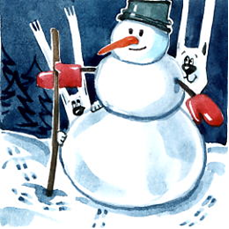 А. Сунгуров ВоробейМой знакомый воробейПостучал в окошко:- Дай мне зернышек скорей!Дай мне хлебных крошек!Очень трудно воробьюКорм найти зимоюЯ воробышка люблю.Форточку открою,И насыплю я зернаСеренькой пичужке.Птицам не страшна зима,Если есть кормушка!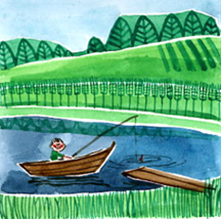 Леа Хело Снеговик и зайцыДва одногодка, два дружкаСлепили вмиг снеговика.Хороший вышел снеговик,Тут не было вопроса.Стоял он с палкой, как старик,С морковкой вместо носа.А ночью зайцы напрямикПришли, взглянули косо…Стоял, как прежде, снеговик,Но был уже… без носа.А. Сунгуров ВоробейМой знакомый воробейПостучал в окошко:- Дай мне зернышек скорей!Дай мне хлебных крошек!Очень трудно воробьюКорм найти зимоюЯ воробышка люблю.Форточку открою,И насыплю я зернаСеренькой пичужке.Птицам не страшна зима,Если есть кормушка!А. СунгуровРечка может простудиться?Снег, мороз – зима кругом. Берега покрыты льдом.Над рекою пар клубится,Речка может простудиться?На ветвях деревьев иней,Снег пушистый, бело-синий,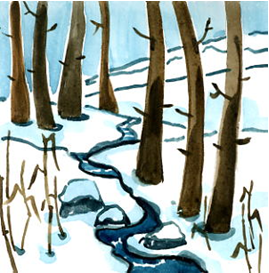 А над черной речкой пар.Может быть, у речки жар?Как же вылечить больнуюНеобычную такую?Где найти такое средство,Чтоб река могла согреться?Привезут лекарств немало –Двести двадцать самосвалов,А малины и лимоновНадо двадцать пять вагонов!Снег, мороз - зима кругом.Спит река под толстым льдом.Лед укроет, лед согреет,И река не заболеет!А. СунгуровЛамбушкаМы встречаемся с весною,Едем в гости к бабушке.- Здравствуй, озеро лесное! - Здравствуй, наша ламбушка!У причала лодки, лодкиНас куда-то вдаль зовут.Там, где тайны и находкиНеобычные живут.Ждут нас в гости лес и скалы,Шелест трав, веселый гром,И восход, и вечер алый –Все, что Родиной зовем.Т. Кормановская Карелия, Карелия!Родная сторона.Твои озёра синие.Как в сказке небеса,Твои леса зелёные –Сплошное волшебство.Люблю тебя, Карелия –Отечество моё!Карелия.Твои озёра синие,Крутые берега.Твои леса зелёные,Бескрайние поля.Люблю тебя, Карелия,Красивая моя!О. Никонова.Нет лесам карельским края.Сосны чуть пониже туч! По стволам смола стекает,И с утра на них играет Золотой зайчонок-луч. Словно в синем море волны,Лес шумит, прохлады полный.В зелень яркую одетый,Он хорош в разгаре лета,Но прекрасен и зимойПод пушистой бахромой.КАРЕЛИЯРассветный лучик поутруРазбудит нежно эти дали.Бог создал эту красоту,А мы Карелией назвали!И просто так не описатьЕё красоты неземные,Таким, наверно, был и рай,Но только времена другие…Лесам мы потеряли счет,А реки?! Чище не бывает!И счастлив тот, кто здесь живет,А не в Сибири выживает.Везде своя есть красота,Но я другой такой не знаю,Горжусь сегодня тем, друзья,Что лишь Карелия такая;Что я в Карелии живу,Что по лесам ее гуляюИ эту дивную красуВ стихах так часто восхваляю!КАРЕЛИЯРассветный лучик поутруРазбудит нежно эти дали.Бог создал эту красоту,А мы Карелией назвали!И просто так не описатьЕё красоты неземные,Таким, наверно, был и рай,Но только времена другие…Лесам мы потеряли счет,А реки?! Чище не бывает!И счастлив тот, кто здесь живет,А не в Сибири выживает.Везде своя есть красота,Но я другой такой не знаю,Горжусь сегодня тем, друзья,Что лишь Карелия такая;Что я в Карелии живу,Что по лесам ее гуляюИ эту дивную красуВ стихах так часто восхваляю!Т. Кормановская Карелия, Карелия!Родная сторона.Твои озёра синие.Как в сказке небеса,Твои леса зелёные –Сплошное волшебство.Люблю тебя, Карелия –Отечество моё!Карелия.Твои озёра синие,Крутые берега.Твои леса зелёные,Бескрайние поля.Люблю тебя, Карелия,Красивая моя!О. Никонова.Нет лесам карельским края.Сосны чуть пониже туч! По стволам смола стекает,И с утра на них играет Золотой зайчонок-луч. Словно в синем море волны,Лес шумит, прохлады полный.В зелень яркую одетый,Он хорош в разгаре лета,Но прекрасен и зимойПод пушистой бахромой.Ф. Макарова  На скалах – зеленые мхи,Березки у самой воды.На верхнем уступе – сосна,А берег скалистый без дна.Карелия – край мой родной,И скалы, и лес, и прибой.Признаюсь в любви, не тая,Онежская сказка моя.Ф. Макарова  На скалах – зеленые мхи,Березки у самой воды.На верхнем уступе – сосна,А берег скалистый без дна.Карелия – край мой родной,И скалы, и лес, и прибой.Признаюсь в любви, не тая,Онежская сказка моя.А. ИвановЛюблю тебя, Карелия,Твои озёра ясные,И водопады грозные,И тихие луга.Люблю тебя, Карелия,Твои леса прекрасные,И вечера морозные,И белые снега.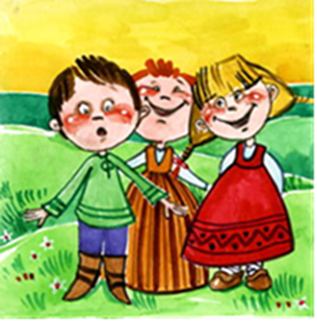 Аверьянов Игорь«Карелия»Сопки, лес, болота, скалы, ламб волшебная вода.Так Карелия предстала из вагонного окна.Но какие здесь картины: небо, лес, трава, вода...Здесь земля наполовину доброй сказке отдана.Лес бежит до поворота, а за ним вода, вода...Там, глядишь, с откоса кто-то вам рукой махнёт всегда.Чайки вьются у окошка и уносят хлеб с руки.И смеётся чья-то крошка в тихом доме у реки.Ах, какая тут природа и какой душе простор,Доброта в глазах народа и душевный разговор.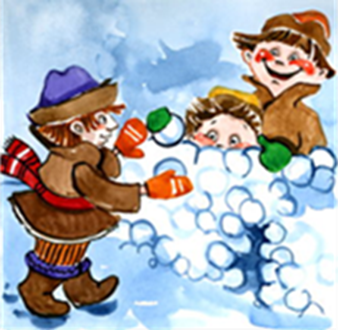 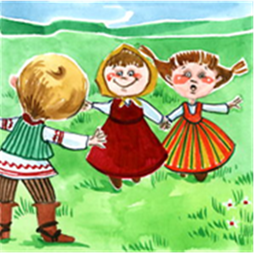        А. Иванов«Кижи»Солнце падает нижеЗа темнеющий бор.Мы отправились в Кижи,В край былин и озер.Там, где вольные птицыСлавят синий простор,Где плетут кружевницыЗа узором узор.Веял ветер прохладой,Ночь тепла и светла,И поднялись громадойНад водой купола.Заонежские сказыСловно ожили вдруг,Нам послышался дажеТопоров перестук.Мы пришли поклонитьсяНезабытым певцам,Мастерам, кружевницамИ народным творцам...В. ФёдоровНе узнать Петрозаводска: Город наш помолодел. У строителей рабочих Нынче очень много дел.Соревнуются бригады.Полюбуйся, посмотри,Как растут дома-громадыТам, где были пустыри.Дом стоит на месте ровном,Виден всем издалека. На фундаменте бетонном Он воздвигнут на века.Дом большой, многоэтажный. Рядом — школа и кино. Жить в таком согласен  каждый — Удовольствие одно.Потому и дорого, что коротко.Богата и мила Карельская земля. Сила людская и скалы двигает.  Поле потом польешь - силу хлебом вернешь.Топор теплее шубы греет. Гость пообедает, дом не обеднеет. Работа человека красит. Начало трудным бывает, конец - работу украшаетГде чистота, там и здоровье.Изба без детей, что гнездо без птиц.Потому и дорого, что коротко.Богата и мила Карельская земля. Сила людская и скалы двигает.  Поле потом польешь - силу хлебом вернешь.Топор теплее шубы греет. Гость пообедает, дом не обеднеет. Работа человека красит. Начало трудным бывает, конец - работу украшаетГде чистота, там и здоровье.Изба без детей, что гнездо без птиц.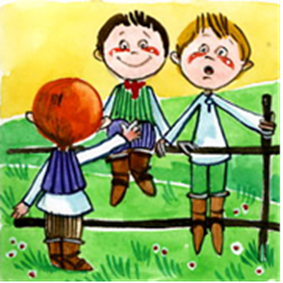 СчиталкиСчиталкиСчиталкиРаз-два – кружева,Три-четыре – прицепило,Пять-шесть – кашу есть,Семь-восемь – сено косим,Девять-десять – масло месят,Одиннадцать-двенадцать – на улице бранятся.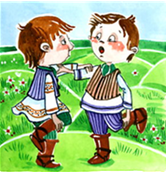 Все говорят – сарафаны делят.Кому тони, кому стан,Кому целый сарафан.Стакан-лимон –Выйди вон!Раз-два-три-четыреЖили мыши на квартире,Чай пили, чашки били, по три денежки платили.Кто не хочет платить – тому и водить.Все говорят – сарафаны делят.Кому тони, кому стан,Кому целый сарафан.Стакан-лимон –Выйди вон!Раз-два-три-четыреЖили мыши на квартире,Чай пили, чашки били, по три денежки платили.Кто не хочет платить – тому и водить.ЗагадкиЗагадкиЗагадкиЯвились в желтой шубке, прощайте две скорлупки.Два брата в воду глядятся, а все никак не сойдутся.Не конь, а бежит, не лес, а шумит.Осенью раздевается, весной одевается.Стоит Ермолка в красной ермолке: кто пройдет, всякий поклон отдает.В шубе летом, а зимой раздетый.Мальчишка в сером армячишке по дворам шныряет, крохи собирает, по полям ночует, коноплю ворует.В озере купалась, сухая осталасьСначала – блеск, за блеском – треск, за треском – плескДвенадцать братьев друг за другом ходят, друг друга не обходят.Явились в желтой шубке, прощайте две скорлупки.Два брата в воду глядятся, а все никак не сойдутся.Не конь, а бежит, не лес, а шумит.Осенью раздевается, весной одевается.Стоит Ермолка в красной ермолке: кто пройдет, всякий поклон отдает.В шубе летом, а зимой раздетый.Мальчишка в сером армячишке по дворам шныряет, крохи собирает, по полям ночует, коноплю ворует.В озере купалась, сухая осталасьСначала – блеск, за блеском – треск, за треском – плескДвенадцать братьев друг за другом ходят, друг друга не обходят.Явились в желтой шубке, прощайте две скорлупки.Два брата в воду глядятся, а все никак не сойдутся.Не конь, а бежит, не лес, а шумит.Осенью раздевается, весной одевается.Стоит Ермолка в красной ермолке: кто пройдет, всякий поклон отдает.В шубе летом, а зимой раздетый.Мальчишка в сером армячишке по дворам шныряет, крохи собирает, по полям ночует, коноплю ворует.В озере купалась, сухая осталасьСначала – блеск, за блеском – треск, за треском – плескДвенадцать братьев друг за другом ходят, друг друга не обходят.В. Потиевский	Два великих озера РоссииГлубоки, студены и чисты.Два великих озера России –Две любви, две песни, две мечтыЛадога и пенное Онего,Светлая высокая волна,Чистота озер моих – от снега,От земли великой – глубина.Е. Николаева              «Кижи»     Я снова с волнением вижу В двух створках — воды и небес — Жемчужные россыпи Кижей, Трудом сотворенных чудес.А звонкий, особенный воздух За сердцем моим повторит: Спасибо тому, кто вас создал, И трижды — тому, кто хранит!А. Иванов«Лососинка»По дорожке, по тропинке, По траве лесной, Мы приходим к Лососинке — Речке озорной.Словно искра, Словно пламень,В солнечных лучахМчится с камушка на камень,Весело журча.Раздвигая смело горы,— До чего ж сильна!— Устремляется на город, Удали полна.Запах хвои и малины Людям раздарив, Вновь срывается с плотины В голубой залив.И широкое Онего, Шелестя волной, Удивляется разбегу Речки озорной...